ПіщанськА сільськА радА ПОДІЛЬСЬКОГО району Одеської області Пужайківський ЛІЦЕЙНАКАЗ02.01.2023					Пужайкове					№ 3Про результати роботи з цивільного захисту за  2022 рік та завдання на  2023рік	Підготовка у сфері цивільного захисту у 2022 році здійснювалася відповідно до вимог Кодексу цивільного захисту України, інших нормативно-правових актів з питань освіти та цивільного захисту, була спрямована на забезпечення готовності працівників та учнів Пужайківського ліцею до дій у разі виникнення надзвичайних ситуацій техногенного та природного характеру, можливих терористичних проявів.Систематично проводилася робота щодо удосконалення об’єктових систем зв’язку і оповіщення, інформування особового складу щодо характеру надзвичайної ситуації на території розташування навчального закладу.Протягом  року проводилася робота щодо розвитку й удосконалення цивільного захисту об’єкту. Оформлено папки робочих документів для кожного формування. Проведено День цивільного захисту з об’єктовим тренуванням в умовах надзвичайної ситуації, до якого були залучені працівники та учні Пужайківського ліцею.З метою удосконалення системи підготовки до дій у надзвичайних ситуаціях, створення умов безпечної життєдіяльності учасників освітнього  процесуНАКАЗУЮ: Схвалити роботу з цивільного захисту  за  2022рік.Головними завданнями цивільного захисту навчального закладу на 2023 рік вважати:організацію захисту учнів та працівників Пужайківського ліцею від надзвичайних ситуацій;своєчасну підготовку керівного складу та формувань цивільного захисту до дій у надзвичайних ситуаціях;практичне освоєння особовим складом формувань цивільного захисту своїх обов’язків у разі виникнення надзвичайних ситуацій, подальше підвищення згуртованості та дієздатності формувань цивільного захисту.Основні зусилля зосередити на:своєчасному виявленні умов для виникнення надзвичайної ситуації і негайному їх усуненні;своєчасному плануванні заходів і дій сил цивільного захисту в разі виникнення надзвичайної ситуації;удосконаленні системи оповіщення й інформування працівників і учнів про загрозу або виникнення надзвичайної ситуації.Начальнику цивільного захисту  Дорошенко В.Я.: затвердити функціональні обов’язки начальника цивільного захисту та спеціально призначеної особи з питань надзвичайних ситуацій ( додаток №1, №2);уточнити списки особового складу органів управління, служб і формувань цивільного захисту навчального закладу, до 10.01.2023р. ;розробити та затвердити Плани основних заходів цивільного захисту на  2023рік відповідно до своїх повноважень, особливостей освітнього  процесу, до 10.01.2023р. ;розробити розклад занять за тематикою Типової програми для навчальних груп постійного складу та формувань цивільного захисту, до 15.01.2023р.;розробити план підготовки та проведення Дня цивільного захисту у Пужайківському ліцеї  та об’єктових тренувань, до 20.01.2023р;затвердити план підготовки та підвищення кваліфікації керівного складу (додаток № 3).Контроль за виконанням наказу покласти на начальника цивільного захисту Пужайківського ліцею  Валентину ДОРОШЕНКО.Директор  							 Валентина ДОРОШЕНКОДодаток № 1 до наказу № 3 від 02.01.2023ЗАТВЕРДЖУЮДиректор  Пужайківського ліцею_________ Валентина ДОРОШЕНКОФункціональні обов’язки начальника цивільного захистуПужайківського ліцеюНачальник цивільного захисту — директор закладу освіти —несе особисту відповідальність за готовність навчального закладу до постійного функціонування в умовах надзвичайної ситуації (надзвичайного стану), за забезпеченість засобами колективного та індивідуального захисту учасників освітнього процесу, а також за їх підготовку до захисту та дій у надзвичайних ситуаціях (далі — НС).До обов’язків начальника цивільного захисту закладу освіти належить:організовувати управління цивільним захистом, здійснювати в установленому порядку оповіщення про загрозу та виникнення НС, інформувати учасників освітнього процесу про характер розвитку НС і вжиті заходи, взаємодію з потенційно небезпечними об’єктами та місцевими органами державної адміністрації;накопичувати, зберігати, підтримувати в готовності до видачі засоби індивідуального захисту;організовувати і проводити в установленому порядку евакуаційні заходи, своєчасну підготовку матеріально-технічних засобів і майна, що підлягають евакуації згідно з планом ЦЗ об’єкта;проводити заходи щодо захисту продуктів харчування, продовольчої сировини, води, джерел водопостачання, що є у закладі освіти, від радіоактивного, хімічного та бактеріологічного (біологічного) зараження;здійснювати підготовку керівного складу і невоєнізованих формувань ЦЗ, а також працівників, які не належать до складу формувань, до захисту та дій у НС;приймати обґрунтоване рішення на розробку плану ЦЗ закладу освіти та вводити його в дію встановленим порядком.Додаток № 2 до наказу № 3 від 02.01.2023ЗАТВЕРДЖУЮДиректор  Пужайківського ліцею_________ Валентина ДОРОШЕНКОФункціональні обов’язкиспеціально призначеної особи з питань надзвичайних ситуаційПужайківського ліцеюСпеціально призначена особа з питань цивільного захисту закладу освіти (далі — СПО з питань НС) — заступник начальника цивільного захисту. У разі необхідності СПО з  питань НС може віддавати розпорядження з питань ЦЗ від імені начальника ЦЗ підпорядкованим йому посадовим особам, з обов’язковим і негайним інформуванням начальника ЦЗ про віддані розпорядження.СПО з питань НС відповідає за організацію своєчасного планування підготовки ЦЗ, здійснює виконання планових і поточних завдань ЦЗ, своєчасне доведення до виконавців рішень начальника ЦЗ і контроль за їх виконанням.До обов’язків СПО з питань НС закладу освіти належить:організовувати розробку та щорічне корегування плану ЦЗ закладу, перспективне і поточне планування заходів ЦЗ і контролювати їх виконання;готувати пропозиції начальнику ЦЗ щодо комплектування формувань особовим складом і забезпечувати їх відповідними технічними засобами та майном;планувати та організовувати підготовку невоєнізованих формувань ЦЗ, учасників освітнього процесу, які не належать до складу формувань;організовувати і забезпечувати стале управління ЦЗ об’єкта, безперервну роботу системи зв’язку, оповіщення, інформувати особовий склад і взаємодіяти з управліннями та відділами місцевої державної адміністрації і потенційно небезпечними об’єктами;планувати та контролювати виконання заходів, спрямованих на підвищення стійкості функціонування об’єкта в умовах НС;вивчати, узагальнювати та розповсюджувати позитивний досвід підготовки особового складу невоєнізованих формувань ЦЗ об’єкта до захисту та дій у НС мирного та воєнного часу;організовувати спостереження, розвідки, узагальнювати дані обстановки та готувати пропозиції начальнику ЦЗ об’єкта для прийняття рішення щодо проведення евакуації, рятувальних та інших невідкладних робіт;організовувати пропаганди знань, популяризувати вміння та навички з питань ЦЗ, проводити огляди навчально-матеріальної бази та змагання за нормативами і питаннями дій в умовах НС.Додаток № 3 до наказу № 3 від 02.01.2023ЗАТВЕРДЖУЮДиректор  Пужайківського ліцею_________ Валентина ДОРОШЕНКОПлан підготовки та підвищення кваліфікації керівного складу та фахівців закладу освіти, на яких поширюється дія законів у сфері ЦЗПідготовка і перепідготовка з питань ЦЗ учасників освітнього процесу  Пужайківського  ліцею до дій у надзвичайних ситуаціях запланована і здійснюється за відповідними категоріями:керівний склад ЦЗ закладу; керівний склад невоєнізованих формувань ЦЗ (далі — НВФ ЦЗ) закладу;особовий склад невоєнізованих формувань НВФ ЦЗ;працівники, які не увійшли до складу НВФ ЦЗ.ПіщанськА сільськА радА ПОДІЛЬСЬКОГО району Одеської області Пужайківський ЛІЦЕЙНАКАЗ02.01.2023					Пужайкове					№ 4Про затвердження Плану основних заходів цивільного захисту Пужайківського ліцею	На виконання наказів Міністерства освіти і науки України від 21.11.2016 року № 130 «Про затвердження Положення про функціональну підсистему навчання дітей дошкільного віку, учнів та студентів діям у надзвичайних ситуаціях (з питань безпеки життєдіяльності) єдиної державної системи цивільного захисту», від 03.11.2022 №694 «Про затвердження регіонального Плану основних заходів цивільного захисту на 2023 рік», враховуючи рекомендації комісії Державної служби України з надзвичайних ситуацій, що діє відповідно до Плану основних заходів цивільного захисту на 2023 рік, НАКАЗУЮ:1. Заступнику директора з НВР Поліщук Л.М.:1.1. На основі Плану заходів  цивільного захисту закладів освіти Піщанської сільської ради  на 2023 рік,  внести зміни до плану  основних заходів цивільного захисту  Пужайківського ліцею відповідної ланки на 2023 рік.2.2. Забезпечити виконання Плану заходів.2.3. Надати відділу освіти, культури, молоді та спорту Піщанскої сільської ради  інформацію про  хід  виконання  Плану  заходів за  рік  до 14 січня 2023 року.3.Контроль за виконанням цього наказу залишаю за собою.Начальник    ЦЗ 						Валентина ДОРОШЕНКОДодаток до наказу № 4 від 02.01.2023ЗАТВЕРДЖУЮДиректор  Пужайківського ліцею_________ Валентина ДОРОШЕНКОПЛАНОСНОВНИХ ЗАХОДІВ З ЦИВІЛЬНОГО ЗАХИСТУТА НАДЗВИЧАЙНИХ СИТУАЦІЙПУЖАЙКІВСЬКОГО ЛІЦЕЮ НА 2023 р.ПіщанськА сільськА радА ПОДІЛЬСЬКОГО району Одеської області Пужайківський ЛІЦЕЙНАКАЗ03.01.2023					Пужайкове					№ 11Про початок навчального рокув системі     цивільного захисту 	Згідно з Законом України «Про цивільну оборону України» НАКАЗУЮ:Вважати початком навчального року в системі цивільної оборони 2 січня.Призначеним посадовим особам штабу ЦО та невоєнізованих формувань навчального закладу (згідно функціональним обов'язкам) розробити й затвердити необхідні документи і плани для забезпечення роботи закладу в режимах: повсякденної діяльності, підвищеної готовності, надзвичайної ситуації, надзвичайного стануШтабу ЦО навчального закладу забезпечити: запобігання виникнення надзвичайних ситуацій і вживання заходів щодо зменшення  збитків і  втрат від їх виникнення;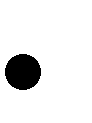  оповіщення персоналу навчального закладу про загрозу й виникнення надзвичайних ситуацій; у режимах надзвичайних ситуацій та надзвичайного стану, постійне інформування працівників про обстановку; захист учасників освітнього процесу від наслідків аварій, катастроф, пожеж, стихійних лих та застосування засобів захисту від ураження.Відповідальність за виконання цього наказу покласти на начальника штабу цивільної оборони Пужайківського ліцею  Поліщук Л.М. - заступника директора з НВР.Начальник цивільної оборони,директор 							Валентина  ДОРОШЕНКО ПіщанськА сільськА радА ПОДІЛЬСЬКОГО району Одеської області Пужайківський ЛІЦЕЙНАКАЗ05.01.2023					Пужайкове					№ 12Про створення навчальних груп
та призначення їх керівниківНа виконання постанови Кабінету Міністрів України від 26.06.2013 № 444 «Про затвердження Порядку здійснення навчання населення діям у надзвичайних ситуаціях» для забезпечення належного рівня проведення занять за тематикою спеціальних програм підготовки працівників Пужайківського ліцею  до дій у разі виникнення надзвичайних ситуаційНАКАЗУЮ:Створити навчальні групи і призначити їх керівників:група начальника цивільного захисту (ЦЗ) — слухачі — керівний склад ЦЗ навчального закладу (Поліщук Л.М., Астрахова Н.В., Стручковський М.О., Поросюк А.М.);група начальника штабу ЦЗ — слухачі — командири формувань цивільного захисту навчального закладу;	начальник поста радіаційного та хімічного спостереження — Поросюк А.М. 	командир ланки пожежогасіння — Поліщук С.А. 	командир групи охорони громадського порядку — Морозюк Л.Б.	командир ланки зв’язку та оповіщення — Коваль О.М.	начальник санітарного поста — Богонос Р.В.	командир ланки спостереження - Панченко О.М.	командир ланки обслуговування в укритті – Муль Л.В. командир ланки  по евакуації – Коваль О.М.групи формувань ЦЗ — слухачі — працівники дошкільного навчального закладу; керівники груп  — командири формувань;група працівників, які не входять до складу формувань ЦЗ — слухачі — працівники навчального закладу; керівник групи — відповідальна особа, яку призначає начальник ЦЗ навчального закладу.Підготовку особового складу формувань ЦЗ здійснювати за 15-годинною програмою згідно із затвердженою тематикою занять. Заняття проводити щомісяця  .Підготовку працівників, які не належать до формувань ЦЗ, здійснювати за 12-годинною програмою. Заняття проводити щомісяця  .Керівникам груп тримати на контролі ефективність підготовки працівників, суворо дотримуватися затвердженої тематики і розкладу занять, постійно.Командирам формувань ЦЗ проводити заняття в групах, за можливості залучати фахівців протипожежної служби та відділу з питань надзвичайних ситуацій, за планами роботи.Контроль за виконанням наказу покласти на начальника штабу ЦЗ Пужайківського ліцею Поліщук Л.М.Директор 							Валентина ДОРОШЕНКОПіщанськА сільськА радА ПОДІЛЬСЬКОГО району Одеської області Пужайківський ЛІЦЕЙНАКАЗ05.01.2023					Пужайкове					№ 14Про призначеннякомісії з питань евакуаціїУ відповідності до вимог «Кодексу цивільного захисту України» (№5403-VI) від 02.10.2012р., постанови Кабінет Міністрів України від 30 жовтня 2013р. № 841 «Про затвердження порядку проведення евакуації у разі загрози або виникнення надзвичайних ситуацій техногенного та природного характеру», з метою організації забезпечення стабільності управління, оперативного реагування на надзвичайні ситуації, захисту персоналу від надзвичайних ситуацій в мирний часНАКАЗУЮ:Призначити комісію з питань евакуації в складі:Голова комісії: Дорошенко В.Я.; Секретар комісії: Поліщук Л.М.;Члени комісії: Коваль О.М., Поросюк А.М., Стручковський М.О.У своїй роботі комісії керуватись «Положенням про порядок проведення евакуації населення у разі загрози або виникнення надзвичайних ситуацій техногенного та природного характеру», та Положенням про комісію з питань евакуації.Відповідальному за організацію та ведення ЦЗ  Дорошенко В.Я. внести  відповідні зміни в плануючі документи та довести наказ до всіх працівників навчального закладу.Контроль за виконанням наказу залишаю за собою.Директор 							Валентина ДОРОШЕНКОПіщанськА сільськА радА ПОДІЛЬСЬКОГО району Одеської області Пужайківський ЛІЦЕЙНАКАЗ05.01.2023					Пужайкове					№ 15Про створення комісії
з надзвичайних ситуаційІз метою запобігання надзвичайних ситуацій, організації дій у разі їх виникнення, проведення евакуації, НАКАЗУЮ:Затвердити Положення про комісію з надзвичайних ситуацій (додається). План реагування на  надзвичайні ситуації (додається).Створити комісію з надзвичайних ситуацій (НС) у складі:голова комісії — Дорошенко В.Я.заступник голови комісії — Поліщук Л.М.
члени комісії:начальник поста радіаційного та хімічного спостереження — Поросюк А.М. командир ланки пожежогасіння — Поліщук С.А. командир групи охорони громадського порядку — Морозюк Л.Б.командир ланки зв’язку та оповіщення — Коваль О.М.начальник санітарного поста — Богонос Р.В.командир ланки спостереження - Панченко О.М.командир ланки обслуговування в укритті – Муль Л.В.командир ланки по евакуації – Коваль О.М.Комісії з НС у своїй роботі керуватися Конституцією України, Кодексом цивільного захисту України, іншими нормативно-правовими актами з питань цивільного захисту, розпорядженнями , Положенням про комісію з надзвичайних ситуацій, постійно.Контроль за виконанням цього наказу залишаю за собою.Директор 							Валентина ДОРОШЕНКОЗатверджуюДиректор			Валентина ДОРОШЕНКОДодаток до наказу від 05.01.2023 № 15ПОЛОЖЕННЯ
про комісію з надзвичайних ситуаційЗагальні положенняКомісія з надзвичайних ситуацій  є постійно діючим органом цивільного захисту, який розв’язує питання, пов’язані з безпекою та захистом здоров’я і життя учнів, педагогічних і технічних працівників у будівлі навчального закладу і на його території, реагуванням на надзвичайні ситуації техногенного та природного характеру.Комісія з надзвичайних ситуацій у своїй діяльності керується Конституцією України, Кодексом цивільного захисту України, іншими нормативно-правовими актами з питань цивільного захисту, розпорядженнями , цим Положенням.Завдання комісії з надзвичайних ситуаційОсновні завдання Комісії з надзвичайних ситуацій:збереження здоров’я, життя працівників і учнів навчального закладу за будь-яких обставин і незалежно від виду надзвичайної ситуації;координація діяльності формувань цивільного захисту навчального закладу, пов’язаної зі створенням умов запобігання і реагування на можливе виникнення надзвичайної ситуації в будівлі навчального закладу і на його території;участь у розробленні документів із цивільного захисту навчального закладу;організація та керівництво проведенням робіт щодо ліквідації наслідків надзвичайної ситуації в будівлі навчального закладу і на його території.У режимі повсякденного функціонування:спостереження і контроль заходів безпеки та поведінки учнів, працівників навчального закладу під час перебування їх в будівлі навчального закладу та на його території;оцінювання обстановки і можливих наслідків загрози від потенційно небезпечних об’єктів;розроблення пропозицій і заходів щодо запобігання надзвичайним ситуаціям, забезпечення безпеки і захисту учнів і працівників, зменшення матеріальних втрат, можливості функціонування навчального закладу в разі виникнення надзвичайної ситуації;підготовка особового складу комісії до дій у разі виникнення надзвичайної ситуації;взаємодія з іншими формуваннями цивільного захисту навчального закладу;своєчасна допомога потерпілим від надзвичайної ситуації, збереження їх життя і здоров’я;залучення до складу комісії заступників начальника цивільного захисту навчального закладу та інших осіб, крім начальника штабу цивільного захисту.У режимі підвищеної готовності:оцінювання обстановки та можливих наслідків надзвичайної ситуації, що можуть виникнути;своєчасне інформування начальника цивільного захисту навчального закладу, надання пропозицій щодо дій формувань цивільного захисту та інших працівників навчального закладу в разі виникнення надзвичайної ситуації.У режимі надзвичайної ситуації:негайне прибуття до місця виникнення надзвичайної ситуації і організація її локалізації та ліквідації;визначення межі території, на яку вплинули наслідки надзвичайної ситуації, та організація роботи для надання допомоги потерпілим;здійснення постійного контролю за станом здоров’я учнів та працівників, за потреби — евакуація в безпечну зону;інформування начальника цивільного захисту і начальника штабу цивільного захисту навчального закладу про рівень надзвичайної ситуації та вжиті заходи зі збереження життя і здоров’я учнів та працівників навчального закладу;визначення причин виникнення надзвичайної ситуації.У режимі надзвичайного стану:визначення та вивчення межі території, на якій установлено надзвичайний стан, визначення наявності на цій території особливо небезпечних об’єктів для здоров’я і життя учнів та працівників навчального закладу;оцінювання обстановки та надання пропозицій керівному складу цивільного захисту навчального закладу щодо дій формувань цивільного захисту та працівників навчального закладу у разі виникнення надзвичайних ситуацій;постійний контроль за дотриманням правил безпеки та проведення необхідних заходів у будівлі навчального закладу та на його території;встановлення особливого режиму відвідування учнями навчального закладу та пропозиції щодо подальшого проведення занять з ними;підготовка тексту для звітування до  про виконання і планування заходів щодо дій у разі введення надзвичайного стану.Права особового складу комісії з надзвичайних ситуаційКомісії з надзвичайних ситуацій має право:залучати без попереднього узгодження (за браком часу) з керівним складом цивільного захисту навчального закладу сили і засоби для запобігання надзвичайним ситуаціям та реагувати в разі їх виникнення (крім дзвінків за номерами телефонів «101», «102» і «103»), давати цим особам відповідні доручення для збереження здоров’я і життя учнів та працівників навчального закладу;отримувати і виконувати розпорядження керівного складу цивільного захисту навчального закладу.Керівництво комісією з надзвичайних ситуаційРоботою комісії з надзвичайних ситуацій керує її голова, а за його відсутності — . Голова комісії з надзвичайних ситуацій має право:приймати рішення про залучення до ліквідації надзвичайної ситуації будь-якого працівника навчального закладу;вносити пропозиції щодо запобігання надзвичайним ситуаціям і можливої ліквідації;проводити засідання комісії з надзвичайних ситуацій в будь-який час, якщо обставини змушують це робити;брати участь у розробленні документів із цивільного захисту навчального закладу.Рішення комісія з надзвичайних ситуацій приймає відкритим голосуванням більшістю голосів. Прийняті комісією з надзвичайних ситуацій рішення є обов’язковими для виконання всіма працівниками навчального закладу.ЗатверджуюДиректор			Валентина ДОРОШЕНКОДодаток №2 до наказу від 05.01.2023 № 15План дійщодо запобігання і реагування на надзвичайні ситуаціїЗагальні положенняДаний план розроблено відповідно до вимог Кодексу Цивільного захисту України, Порядку здійснення навчання населення діям у надзвичайних ситуаціях (затвердженого Постановою Кабінету Міністрів України від 26.06.2013 р. №444), Порядку проведення навчання керівного складу та фахівців, діяльність яких пов’язана з організацією і здійсненням заходів з питань цивільного захисту (затвердженого Постановою Кабінету Міністрів України від 23.10.2013 р. №819), Порядку	проведення евакуації у разі загрози виникнення	або виникнення надзвичайних ситуацій техногенного та природного характеру (затвердженого Постановою Кабінету Міністрів України від 30.10.2013 р. №841), Положення про єдину державну систему цивільного захисту (затвердженого	Постановою Кабінету Міністрів України від 09.01.2014р. №11), Положення про функціональну підсистему «Освіта і наука України» Єдиної державної системи запобігання і  реагуванняНа надзвичайні ситуації техногенного та природного характеру (затвердженого Наказом МОН України від 03.09.2009 р. №814).Основними завданнями плану є забезпечення життя та здоров’я дітей та працівників  Пужайківського ліцею,  мінімізація матеріальних і фінансових втрат від впливу надзвичайної ситуації (далі НС) та економічних затрат у період ліквідації їх наслідків.План визначає порядок дій і відповідальність керівництва формувань цивільного захисту навчального закладу, основні заходи щодо організації і проведення робіт з попередження та ліквідації НС техногенного і природного походження, узгодження термінів їх виконання, фінансові, матеріальні та інші ресурси, які необхідні для цих заходів і робіт, та їх виконавців.Координація діяльності сил і засобів, які залучаються до виконання завдань, пов’язаних з безпекою дітей та працівників навчального закладу, забезпеченням їх життєдіяльності під час НС, покладається в межах своєї компетенції на відділ з питань НС, мобілізаційної і оборонної роботи та режиму секретності відділу освіти , культури, молоді та спорту або відділу з питань НС Піщанської сільської ради  Подільського району.План вводиться в дію керівником навчального закладу, або, за його дорученням, призначеною особою з питань ЦЗ цього навчального закладу.Підставами для введення Плану в дію є виникнення на території навчального закладу НС техногенного та природного характеру регіонального або об’єктового рівня, а саме: пожежа, вибухи, загрози вибухів;аварія з викидом (загрозою викиду) радіоактивних речовин ; аварія на енергетичних системах;епідемії (грип, гострі інфекційні захворювання тощо),які можуть призвести до масових захворювань;терористичні прояви .Залежно від масштабів та особливостей НС, що може виникнути на території навчального закладу або поблизу, за рішенням керівника навчального закладу може встановлюватися один з нижче названих режимів функціонування органів управління та сил цивільного захисту навчального закладу (відповідно до вимог Кодексу Цивільного захисту):а) Режим повсякденного функціонування.б) Режим підвищеної готовності – в разі істотного погіршення виробничо- промислової, радіаційної, хімічної, біологічної (у тому числі бактеріологічної), сейсмічної, гідрогеологічної та гідрометеорологічної обстановки, за наявності загрози виникнення НС в районі розташування навчального закладу.в) Режим надзвичайної ситуації – у разі виникнення та під час ліквідації наслідків НС в навчальному закладі або навколо нього.г) Режим надзвичайного стану – встановлюється відповідно до вимог Закону України «Про правовий режим надзвичайного стану».Основними завданнями органів управління та сил ЦЗ навчального закладу щодо попередження та ліквідації НС вважати: своєчасне виявлення передумов аварій та катастроф і ефективне їх усунення;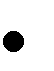  підтримання високої готовності формувань ЦЗ, системи оповіщення та зв’язку, оперативне реагування на НС та ліквідація їх наслідків за функціональним принципом, цілеспрямована підготовка формувань ЦЗ до дій за призначенням; створення матеріально-технічного резерву для запобігання, ліквідації наслідків імовірних НС та удосконалення чіткого механізму їх використання.Виконання завдань щодо попередження та ліквідації НС є обов’язковим для всіх працівників та учнів навчального закладу.Розділ 1 Оцінка природного, техногенного та екологічного стану місцевості,  де розташований навчальний закладНа підставі аналізу довголітніх спостережень за геологічною, метеорологічною, епідеміологічною обстановкою, наявності потенційно небезпечних об’єктів (далі ПНО) та об’єктів підвищеної небезпеки (далі ОПН) в районі розташування навчального закладу найбільш вірогідними є НС природного, техногенного та екологічного характеру:Надзвичайні ситуації природного характеру:землетрус потужністю до  4,5балів за шкалою МSK-64 може призвести до часткового пошкодження споруд, комунікацій, ліній енергозабезпечення, нести небезпеку для здоров’я і життя людей;шквальні вітри зі швидкістю до 25 м/сек., внаслідок чого в окремих випадках можуть бути пошкоджені покрівлі будівель, повалені дерева, опори та лінії електромереж, через що можливий зрив на певний час руху усіх видів наземного транспорту;у зимовий період снігові замети, ожеледь, ожеледиці становлять небезпеку для життя і здоров’я людей та порушують рух  транспорту, енергопостачання, дестабілізують життєдіяльність населення;епідемії (грип, гострі респіраторні інфекції, туберкульоз), що можуть призвести до масових захворювань;Надзвичайні ситуації техногенного характеру:Пожежі у навчальному закладі або на об’єктах господарювання, які розташовані поблизу нього.Радіаційне забруднення місцевості у разі аварії на Південноукраїнській атомній електростанції,  внаслідок чого утворюються відповідні зони: зона відчуження - 30 км;зона відселення -30 км.;зона посиленого радіологічного контролю -30км.Виникнення аварій на залізничному та автомобільному транспорті при транспортуванні хімічно небезпечних та вибухонебезпечних вантажів в межах населеного пункту.Виявлення предметів (бомби, снаряди, міни ), особливо під час проведення будівельних робіт.Розлиття ртуті.Надзвичайні ситуації соціального характеру:Анонімне повідомлення про мінування навчального закладу.Теракт із захопленням дітей в заручники .Розділ 2 Оцінка техногенно-екологічної обстановки на території навчального закладу з урахуванням його розташуванняСтисла характеристика навчального закладуПужайківський ліцей розміщується у двоповерховому будинку уцентрі частини села Пужайкове.	Кількість	приміщень -28, з них навчальних класів -17. Загальна площа становить 2888 м2.Освітній  процес здійснюють адміністративно-технічний персонал (33 працівників) та 36 вчителів, у навчальному закладі навчається 205 учнів та 63 вихованці дошкільного підрозділу .Забезпеченість джерелами водо-, газо-, електро-, теплопостачання, зв’язком, каналізацією приміщень навчального закладу –  за міськими комунально-технічними та іншими енергозабезпечуючими мережами.У разі виникнення НС на території навчального закладу може скластися складна ситуація із життєзабезпеченням працюючих та учнів, яка потребує проведення відповідних заходів ЦЗ: розвідка меж осередків ураження, зон затоплення, виявлення постраждалих та об’єктів руйнування;  надання першої медичної допомоги постраждалим; евакуація учасників навчально-виховного процесу із зони НС;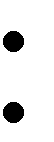 локалізація осередків ураження;проведення аварійно-відновлювальних робіт на комунально-технічних та інших інженерних мережах.Розділ 3 Рішення щодо організації функціонування системи цивільного захисту навчального закладуРежим повсякденного функціонування.Навчальний заклад здійснює свою діяльність відповідно до затверджених річного плану, робочого навчального плану, чинних навчальних програм та інших керівних документів.Забезпечується підготовка з ЦЗ керівного складу навчального закладу, формувань ЦЗ, працівників та учнів за відповідними програмами та розділів предметів «Основи здоров’я», «Захист України».Підготовка з питань ЦЗ щороку завершується проведенням спеціальних навчань, тренувань та Дня цивільного захисту як підсумкового заходу практичної перевірки рівня набутих учнями знань та вмінь з питань ЦЗ.Адміністрацією навчального закладу створюються і поновлюються матеріальні резерви для запобігання і реагування на НС, а також ліквідації їх наслідків, виконання невідкладних робіт.Режим підвищеної готовності.Інформацію про загрозу та виникнення НС техногенного та природного характеру, в осередку якої може опинитися навчальний заклад, керівництво може отримати через повідомлення обласного Департаменту ЦЗ, а також по телебаченню та радіомережі (перед ним централізовано подається сигнал «Увага всім!» через вмикання сирен та подачі звукових сигналів).Після отримання інформації про загрозу виникнення НС керівництво має: провести збір керівного складу та організувати чергування відповідальних осіб;уточнити порядок оповіщення та інформування учасників навчально-виховного процесу;уточнити порядок дій учасників навчально-виховного процесу у разі виникнення НС;організувати отримання від органу освіти та органу з питань ЦЗ (міського або районного) інформації про наявну ситуацію і характер можливої НС; уточнити розрахунки щодо захисту учасників навчально-виховного процесу;привести у готовність формування ЦЗ, підготуватись до можливої  евакуації;уточнити порядок управління та взаємодії у разі виникнення НС; підготувати захисні споруди (найпростіше укриття) для прийняття працівників та учнів, організувати радіаційне і хімічне спостереження та інші заходи щодо підвищення стійкості роботи навчального закладу та недопущення необґрунтованих збитків у разі виникнення НС.У навчальному закладі:посилюється спостереження і контроль за ситуацією на об’єкті та прилеглих до нього територій;формується комісія для виявлення причин погіршення обстановки безпосередньо в районі можливого виникнення НС;приводяться у стан підвищеної готовності наявні сили і засоби реагування на НС, уточнюються плани їх дій та, у разі потреби, вони направляються в район (осередок) загрози виникнення НС.Режим надзвичайної ситуаціїУ випадку виникнення НС:  подається (дублюється)	сигнал «Увага	всім!», у	 повному обсязі інформуються учасники навчально-виховного процесу про НС;  вживаються заходи щодо захисту учасників навчально-виховного процесу, матеріальних цінностей та території навчального закладу (радіаційний, хімічний, медичний захист, розосередження та евакуація, рятувальні та інші невідкладні роботи);  організовуються роботи щодо локалізації або ліквідації НС із залученням необхідних позаштатних сил і засобів;  здійснюється постійний контроль за станом довкілля на території, що зазнала впливу наслідків НС;  інформується відповідний орган освіти щодо рівня НС та вжиті заходи, пов’язані з реагуванням на цю ситуацію у навчальному закладі.У разі виникнення НС в навчальному закладі його керівник:особисто доповідає або через секретаря повідомляє про факт НС керівництву району через відповідний орган з питань НС і відповідному органу освіти за тел. 0969375389погоджує з ними послідовність ліквідації наслідків НС та вводить у дію«План дій щодо запобігання і реагування на надзвичайні ситуації»;повідомляє черговим службам  Подільського району – у робочий час (тел.101);у неробочий час – черговий по навчальному закладу (сторож) доповідає директору навчального закладу (тел. 0681650414), призначеній особі з питань ЦЗ навчального закладу (тел. 096022876)У разі виникнення об’єктових НС, які обмежуються кордонами навчального закладу (осередків пожежі, хімічного зараження, особливо небезпечної чи токсикологічної інфекцій, виявлення неврахованих джерел іонізуючого випромінювання та вибухонебезпечних предметів) керівник навчального закладу про факт НС повідомляє черговим службам Подільського району, відповідним органам з питань НС та освіти за тел. 101.Оповіщення учнів та постійного складу навчального закладу здійснюється за допомогою шкільного дзвоника, через радіовузол або чергового по навчальному закладу.З отриманням інформації про загрозу та виникнення НС призначеній особі з питань ЦЗ навчального закладу необхідно:з’ясувати характер, оцінити масштаб та зробити прогноз розвитку НС, визначити її рівень;доповісти керівнику навчального закладу про ситуацію, що склалася на місці загрози чи виникнення НС;визначити обсяги першочергових і наступних заходів, надати пропозиції щодо залучення сил і засобів, здійснити організацію робіт, контроль за своєчасним виконанням запропонованих заходів, готувати звітні документи для доповіді керівнику навчального закладу.У режимі надзвичайного стану вживаються передбачені законом України«Про надзвичайний стан» заходи:  з забезпечення	стійкого функціонування закладу, першочергового життєзабезпечення учасників навчально-виховного процесу;  з здійснення безперервного контролю за станом довкілля у районі надзвичайного стану;  з посилення охорони громадського порядку та об’єктів, що забезпечують життєдіяльність навчально-виховного процесу;  з звіту про розвиток	НС	вищим	органаму правління та здійснення оповіщення (інформування) учасників навчально-виховного процесу.Організація спостереження, радіаційного, хімічного контролю та медичного захисту і евакуації З метою своєчасного захисту учасників навчально-виховного процесу від наслідків НС техногенного і природного характеру, запобігання та реагування на них в навчальному закладі створено та підтримується у постійній готовності пост радіаційного та хімічного спостереження (РХС) у складі 3-х осіб: начальника поста, радіометриста-дозиметриста та хіміка-розвідника.Спостереження проводиться шляхом збирання і опрацювання інформації про стан довкілля (температура повітря, напрямок та швидкість вітру, вертикальна стійкість повітря) та передається призначеній особі з питань ЦЗ навчального закладу. Дані, отримані в результаті спостереження, використовуються для аналізу та прогнозування наслідків можливих НС.Організація захисту від радіаційного та хімічного ураженняРадіаційний та хімічний захист спрямований на ліквідацію небезпеки ураження та створення умов для виконання завдань в обстановці радіаційного та хімічного забруднення. З цією метою пост РХС оснащений приладами ДП-5В,ВПХР. Контроль здійснюється на підставі розрахункового методу з урахуванням рівнів радіації, часу перебування на зараженій території. Дозиметричний контроль здійснює відповідальний за організацію та проведення радіаційної розвідки начальник поста РХС .Введення в дію режиму радіаційного контролю здійснюється рішенням керівника навчального закладу.Для захисту продуктів харчування та води в навчальному закладі створено матеріальний резерв :- ящики, бачки, які щільно закриваються, 3 шт.;- кулери ємністю 20л, 3 шт.;Організація медичного захистуМедичний захист, забезпечення, обслуговування та санітарно- епідеміологічний нагляд організовуються з метою надання першої медичної допомоги постраждалим, їх евакуації у безпечний район (місце) та запобігання інфекційним захворюванням.Санітарно-профілактичні, протиепідемічні та санітарно-гігієнічні заходи проводяться відповідно до вказівок медичної служби міста (району) персоналом шкільного медпункту, в резерві якого є засоби надання невідкладної медичної допомоги (перев’язувальний матеріал, шини, джгути, знеболювальні засоби та антибіотики).Надання першої медичної допомоги здійснюється в порядку само- та взаємодопомоги із залученням штатного працівника медпункту, вчителів та учнів старших класів, що проходять навчання з курсу медико-санітарної підготовки.Навчальний заклад має таке медичне майно:-санітарні сумки, укомплектовані згідно табелю оснащення -1 шт.;-аптечки індивідуальні медичного захисту (АІМЗ) -2 шт.Обстеження приміщень, продуктів харчування та води з метою виявлення забруднення та інші санітарно-протиепідемічні заходи проводяться за вказівкою органів санітарно-епідеміологічного наглядуОрганізація евакуаціїЕвакуація планується на випадок надзвичайної ситуації, що загрожує життю та здоров’ю працівників та учнів.Організація евакуації (тимчасового виведення) у безпечні райони здійснюється групами учнів по класах під керівництвом класних керівників (у першу чергу молодших класів) за допомогою автотранспорту (за наявності транспортних засобів, що надаються навчальному закладу), або пішим порядком.У разі зараження місцевості хімічними, радіоактивними речовинами застосовуються підручні засоби (хустки, шарфи та ін.) для захисту органів дихання.На маршруті виведення учнівських груп виставляються пости регулювання напрямку руху.З отриманням сигналу про проведення евакуації за розпорядженням керівника навчального закладу припиняються заняття, учнів під керівництвомкласних керівників негайно виводять у безпечний район (або переводять на верхні поверхи).При виникненні НС для укриття учасників освітнього  процесу використовуються захисні споруди – найпростіше укриття (можливе використання цокольного (першого) поверху будівлі).     Організація спостереження, радіаційного та хімічного контролю здійснюється при наявності посту радіаційного та хімічного спостереження. При його відсутності – тільки заходи медичного захисту та евакуації.Розділ 4 Матеріально-технічне забезпечення цивільного захистуМатеріально-технічне забезпечення ЦЗ навчального закладу здійснюється відповідно до заявок до органу освіти за рахунок коштів, призначених на утримання навчального закладу.Заявки складаються згідно з планом розвитку та удосконалення ЦЗ навчального закладу на поточний рік, у якому передбачаються відповідні кошти на виконання наступних заходів ЦЗ:попередження виникнення НС;захист учасників навчально-виховного процесу;організація життєзабезпечення;проведення невідкладних робіт;удосконалення навчальної матеріально-технічної бази та пропаганда ЦЗ.План розвитку та удосконалення ЦЗ навчального закладу розробляється окремим документом.Розділ 5 Організація управління, зв’язку, оповіщення та взаємодіїУправління заходами та діями формувань ЦЗ у разі загрози та виникнення НС здійснюється з робочого місця начальника ЦЗ з використанням телефонного зв’язку.З отриманням повідомлення про загрозу виникнення НС необхідно:здійснити оповіщення та збір керівного складу (через секретаря навчального закладу в робочий час), через чергового охорони в неробочий час відповідно схеми оповіщення;перевірити зв’язок з місцевим органом з питань НС та відповідним відділом  освіти, культури, молоді та спорту Піщанської сільської ради Подільського району ;організувати цілодобове чергування відповідальних осіб з числа керівного складу відповідно до режимів функціонування ЄДС.Уточнити:порядок управління та взаємодії при виникненні НС;порядок захисту учасників навчально-виховного процесу;ступінь готовності формувань ЦЗ;обсяги та порядок забезпечення заходів та дій сил ЦЗ закладу;порядок проведення евакуації учасників навчально-виховного процесу.З отриманням повідомлення про виникнення НС виконати:      оповіщення і збір керівного складу та учнів;вжити заходи щодо їх захисту;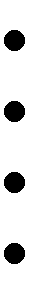 організувати проведення рятувальних та інших невідкладних робіт; ввести цілодобове чергування осіб з числа керівного складу закладу;встановити зв'язок та організувати взаємодію з відповідними органами з питань ЦЗ та відділом  освіти, культури, молоді та спорту Піщанської сільської ради Подільського району;Подання донесень (доповідей) у вищестоящі органи ЦЗ:при виникненні НС – негайно;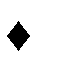 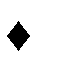 під час усунення наслідків НС – через кожні 2 години.Розділ 6Реагування на можливі надзвичайні ситуаціїНачальник ЦЗ						 Валентина ДОРОШЕНКО ПіщанськА сільськА радА ПОДІЛЬСЬКОГО району Одеської області Пужайківський ЛІЦЕЙНАКАЗ05.01.2023					Пужайкове					№ 16Про організацію та проведення евакуації учасників і працівників  Пужайківського ліцеюу випадку надзвичайної ситуації	З метою попередження нещасних випадків з учасниками освітнього процесу при загрозі і в умовах надзвичайної ситуації, збереження їх життя,наказую:1. Негайно провести евакуацію учасників освітнього  процесу з будівлі  Пужайківського ліцею.2. Оповіщення про проведення евакуації здійснюється наданням 3-х довгих дзвінків.3. Відповідальні за своєчасне відкриття запасних виходів є: завгосп  Стручковський М.О., вчителі, які проводять заняття у кабінетах, технічні працівники на кожному поверсі.4. Відповідальність за евакуацію учнів з кабінету несуть класні керівники, класоводи, вчителі, які на момент оголошення евакуації проводять заняття у кабінетах.5. У першу чергу евакуюються учні початкової освіти і жінки.6. Визначити порядок евакуації учасників освітнього  процесу і працівників:- Через основний вихід №1 евакуюються учні  із англійського кабінету, №32, актової зали;- через запасний вихід №2 евакуюються учні початкових класів (3кл., 4кл.),кабінет заступника та кабінет ГПД;- другий поверх: кабінети хімії, географії, історії, фізики виходять через запасний вихід №3; - через запасний вихід  №3 евакуюються учні кабінету  початкових класів (1кл., 2кл.), мед кабінет, бібліотека;- через запасний вихід  №4 евакуюються  учні із майстерні;- через запасний вихід  №5  евакуюються учні вихованці дошкільного підрозділу.7. При проведенні евакуації майно учасників освітнього  процесу і працівників залишається у кабінетах. Вчителі повинні вивести учнів згідно з схемою евакуації у місця, які зазначені схемою розпорядження .8. У районі зосередження негайно перевірити учнів згідно класних журналів і доповісти директору закладу.9. Відповідальність за постійну готовність будинків  ОЗ  до евакуації покласти на завгоспа  Стручковського М.О.10. Загальне керівництво по організації і проведення евакуаційних заходів покласти на чергового адміністратора.11. Контроль за виконанням даного наказу залишаю за собою.Директор 							Валентина ДОРОШЕНКОПіщанськА сільськА радА ПОДІЛЬСЬКОГО району Одеської області Пужайківський ЛІЦЕЙНАКАЗ10.04.2023					Пужайкове					№ 55Про підготовку та проведення«Дня цивільного захисту» в закладіНа виконання Наказу Міністерства освіти і науки України від 19 травня 1995 року №143 /179 «Про підготовку і проведення Дня Цивільного захисту в загальноосвітніх навчально-виховних закладах» та згідно з планом підготовки навчального закладу та учнів з цивільного захисту, з метою перевірки і закріплення теоретичних знань, умінь та практичних навичок з питань цивільного захисту, набутих педагогічними працівниками і учнями ліцею протягом навчального року та забезпечення високої організованості, якісного та ефективного проведення запланованих заходів з питань цивільного захисту     НАКАЗУЮ:День цивільного захисту в Пужайківському ліцеї  провести 26 квітня 2023 року.Затвердити План проведення «Дня цивільного захисту»  в Пужайківському ліцеї (додаток №1).Основними цілями та завданням «Дня Цивільного захисту» вважати: практичну перевірку здатності учнів (вихованців) грамотно і чітко діяти для захисту свого здоров’я та життя у надзвичайних ситуаціях;  виховання впевненості учнів (вихованців) у ефективності заходів ЦЗ, які проводяться    цивільною обороною;формування та розвиток високих морально-психологічних якостей: відваги, мужності,  ініціативи, спритності, самовіддано виконувати завдання цивільної оборони.Головними завданнями «Дня Цивільного захисту» вважати: удосконалення учнями (вихованцями) та педагогічним колективом теоретичних  знань  та  практичних навичок, дій в умовах екстремальних ситуацій; практична перевірка здатності учнів (вихованців) діяти за сигналами оповіщення ЦЗ, користуватися засобами колективного та індивідуального захисту; навчання керівного та командно - начальницького складу організації та проведення        заходів цивільної оборони в навчальному закладі.До участі в «Дні Цивільного захисту» залучити:керівний та командно-начальницький склад ЦЗ  Пужайківського ліцею; особовий склад невоєнізованих формувань ЦЗ;весь постійний склад та учнів (вихованців) навчального закладу.Призначити комісію по проведенню «Дня Цивільного захисту» у складі:  начальника ЦЗ – Дорошенко В.Я., директор ;  начальника штабу керівництва-Поліщук Л.М.,заступник директора з НВР; заступник  начальника штабу –Астрахова Н.В., заступник з ВР; вчитель предмету «Захист України» -Поросюк А.М. Начальнику штабу ЦЗ  Поліщук  Л.М. до 15 квітня 2023 року розробити та   подати на затвердження план підготовки та проведення «Дня Цивільного захисту». Завгоспу Стручковському М.О. забезпечити формування в день цивільного захисту необхідним майном.  Класним керівникам  та вихователям в термін до 20 квітня 2023 р. провести в групах збори на тему: «Про завдання учнів з правил безпеки у період проведення дня  цивільного захисту та спеціального об’єктового тренування».Наказ довести до всіх учнів та працівників Пужайківського ліцею.Керівникам навчальних груп, класним керівникам 1-11класів, та вихователям до 11 квітня 2023 року провести роботу за темою: «Про завдання учнів з правил безпеки в період проведення Дня ЦЗ » та інструктаж з техніки безпеки при проведенні евакуації.Контроль за виконанням даного наказу покласти на начальника штабу ЦЗ  Поліщук Л.М.  Начальник ЦЗ-директор                                            Валентина ДОРОШЕНКОЗатверджуюДиректор 			В.Я.ДорошенкоДодаток До наказу від 10.04.2023 № 55План  проведення „Дня цивільного захисту” в  Пужайківському ліцеї  на 26.04.2023 рікПіщанськА сільськА радА ПОДІЛЬСЬКОГО району Одеської області Пужайківський ЛІЦЕЙНАКАЗ27.04.2023					Пужайкове					№ 58Про підсумки проведення	Дня цивільного захисту	Відповідно до Положення про День цивільного захисту, згідно з наказом № 55 від 10.04.2023р., планом - графіком проведення Дня цивільного захисту 26 квітня 2023 року було проведено День цивільного захисту (далі – День ЦЗ), у ході якого перевірено здатність співробітників та учнів грамотно й чітко діяти під час виникнення надзвичайних ситуацій, уміння убезпечити своє життя і здоров’я, рівень практичних навичок дій за сигналами оповіщення.У День ЦЗ в ліцеї  було проведено такі заходи:	загальношкільна лінійка, на якій було поставлено завдання та оголошено графік проведення Дня ЦЗ;години спілкування  «Про значення Цивільного захисту в житті країни»;уроки за темами: у 5 кл. – «Стихійні лиха. Правила поведінки», у 6-9 класах «Безпека в житті – життя у безпеці», у 10- класах – «Будова і використання противогазів».загадки, конкурси, вікторини з курсів «Основи поведінки учнів у надзвичайних ситуаціях» (2-9кл.) та «Захист учнів у надзвичайних ситуаціях»(10-11кл.)виставка-огляд наочно-агітаційного матеріалу з тематики ЦЗ;конкурс малюнків до Дня цивільного захисту;	- відпрацьовано дії командно-керуючого складу невоєнізованих формувань та учнів на випадок виникнення пожежі, проведено евакуацію учнів та персоналу з приміщення закладу  у найпростіше укриття . День ЦЗ у ліцеї було проведено організовано. Керуючий склад, вчителі та учні продемонстрували готовність до дій в екстремальних умовах, до виконання запланованих заходів поставилися відповідально. Поставлені завдання та мета Дня ЦЗ досягнуті. У кожному класі проведено змістовні уроки, на яких обговорювались конкретні факти подій останнього часу як в Україні, так і за її межами, використовувались відео- та аудіо записи. Учні відпрацьовували правила поведінки під час надзвичайних ситуацій, брали участь у конкурсах, вікторинах, виконанні та обговоренні тестових завдань. Учителі підготували разом з учнями відповідну наочність, роздатковий матеріал, використали різні цікаві форми проведення уроків та годин спілкувань, у тому числі й інтерактивні.На високому рівні проведено  виховні заходи у вчителя Панченко С.В. Кожна ланка показала свої практичні навики .Виходячи з вищезазначеного, 	НАКАЗУЮ:1. Оголосити подяку вчителю основ здоров’я  Панченко С.В.. за високий рівень проведення виховних заходів  з тематики ЦЗ.2. Нагородити грамотами за участь в проведенні конкурсу малюнків «Ми за мир, врятуємо людство» наступних учнів: 6класу - Кравченка Д., Буряка М.,  7 класу - Ткачову М., Коваля М., 9класум - Батрамееєву  А., Кіку К.3. Відзначити організовані та своєчасні дії ланки охорони громадського порядку (командир ланки Морозюк Л.Б.), евакокомісії (командир Коваль О.М.)  санітарного поста (начальник санітарного поста Богонос Р.В.), ланки зв’язку (командир – Коваль О.М.), ланки пожежогасіння(командир – Поліщук С.А.), ланки спостереження (командир – Панченко О.М.),  ланки обслуговування в уритті(командир – Муль Л.В.).	4.  Контроль за виконанням наказу залишаю за собою.Директор                                                                      Валентина ДОРОШЕНКОПіщанськА сільськА радА ПОДІЛЬСЬКОГО району Одеської області Пужайківський ЛІЦЕЙНАКАЗ25.05.2023					Пужайкове					№ 71Про підсумки підготовки з ЦЗ за 2022/2023 навчальний рікі завдання  на 2023/2024 навчальний рік	На виконання Розпорядження Кабінету Міністрів України від 24 лютого 2022 р. №179-р «Про організацію функціонування єдиної державної системи цивільного захисту в умовах воєнного стану», Кодексу цивільного захисту України зі змінами і доповненнями, Постанови КМУ від 26.01.2015 №18 «Про Державну комісію з питань ТЕБ та НС», (із змінами, внесеними згідно, {Із змінами, внесеними згідно з Постановами КМ № 603 від 08.09.2016, № 322 від 11.05.2017, № 100 від 21.02.2018, № 931 від 15.11.2019, № 222 від 11.03.2020, Розпорядженням КМ № 336-р від 25.03.2020, Постановами КМ №340 від 15.04.2020, № 826 від 09.09.2020, № 1074 від 04.11.2020, Розпорядженням КМ  № 118-р від 02.02.2022, Постановою КМ №1025 від 13.09.2022, Розпорядженням КМ №1133-р від 09.12.2022), Постанови КМУ від 30.10.2013 № 841 «Про затвердження Порядку проведення евакуації у разі загрози виникнення або виникнення надзвичайних ситуацій техногенного та природного характеру» (із змінами, внесеними згідно з Постановами КМ №905 від 30.11.2016, №711 від 12.08.2020, № 940 від 23.08.2022, №134 від 14.02.2023, №209 від 07.03.2023), наказу ДСНС України від 12.07.2016 №335 «Про затвердження Примірного переліку документів з питань цивільного захисту, що розробляються центральними і місцевими органами виконавчої влади, органами місцевого самоврядування, суб’єктами господарювання», наказу Міністерства освіти і науки України  №1400 від 21.11.2016 «Про затвердження Положення про функціональну підсистему навчання дітей дошкільного віку, учнів та студентів діям у надзвичайних ситуаціях (з питань безпеки життєдіяльності) єдиної державної системи цивільного захисту», наказу Міністерства Внутрішніх Справ України від 28.11.2019  №991, «Про затвердження Порядку організації та проведення спеціальних об'єктових навчань і тренувань з питань цивільного захисту», зареєстрованого в Міністерстві юстиції України 16 січня 2020 р. за №46/34329, наказу МВСУ від 20.04.2017  №325, зареєстрованого в Міністерстві юстиції України 16 травня 2017 р. за №626/30494 «Про затвердження Типового положення про підрозділ з питань цивільного захисту суб’єкта господарювання», листів, розпоряджень відділу  освіти, в особливий період 2022/2023 навчального року, функціональна підсистема функціонувала відповідно до вимог Кодексу цивільного захисту України та з урахуванням особливостей, що визначаються згідно із Законами України «Про правовий режим воєнного стану» та «Про мобілізаційну підготовку та мобілізацію», а також інших нормативно-правових актів. 	При вирішенні питань цивільного захисту основні зусилля закладу були спрямовані на переведення системи цивільного захисту закладу на роботу в особливий період, з метою захисту усіх учасників освітнього процесу. Аналіз  підготовки цивільного захисту свідчить, що основні заходи на 2022/2023 навчальний рік виконано:- приведено в готовність сили цивільного захисту щодо оповіщення учасників освітнього процесу та працівників про виникнення надзвичайної ситуації, проводилось інформування учасників освітнього процесу про загрозу виникнення надзвичайних ситуацій,  межі поширення, наслідки, способи та методи захисту, дії у зоні надзвичайної ситуації;- здійснено заходи щодо захисту учасників освітнього процесу при виникненні надзвичайних ситуацій;- проведено інвентаризацію об'єктових матеріальних резервів для запобігання виникненню надзвичайних ситуацій і ліквідації наслідків;- проводилось інформування щодо порушення функціонування закладу та переведення його, тимчасово, в роботу в дистанційному режимі;- проводилась робота щодо запобігання надзвичайних ситуацій техногенного, природного та екологічного характеру і реагування у разі їх виникнення;- забезпечувалось належне виконання рішень начальника Цивільного захисту Міністерства освіти і науки України щодо подальшого вдосконалення Цивільного захисту галузі, навчання у сфері цивільного захисту підпорядкованого особового складу, завчасне і якісне інформування всіх учасників освітнього процесу і працівників закладу з питань цивільного захисту; - забезпечувалась необхідна готовність сил і засобів до евакуації учасників освітнього процесу і працівників в особливий період, воєнний стан;- приведено у готовність до дій за призначенням засоби оповіщення і зв’язку об’єктів цивільного захисту;- розроблені заходи і вносяться необхідні корективи до плануючої документації цивільного захисту щодо завчасного проведення профілактичної роботи на попередження надзвичайних ситуацій;- здійснено навчання усіх учасників освітнього процесу;- навчальний рік з питань цивільного захисту та безпеки життєдіяльності здійснюється відповідно до нормативних документів та завершився проведенням «Дня цивільного захисту» та об’єктовим тренуванням.	Рішенням педагогічної ради, протокол від 31.08.2022р. №1 затверджено алгоритм дій учасників освітнього процесу за сигналами оповіщення цивільного захисту «Увага всім» та дій працівників закладу за сигналом «Повітряна тривога», наказом від 10.08.2022. №58  , відповідно наказу МВСУ від 20.04.2017  №325, зареєстрованого в Міністерстві юстиції України 16 травня 2017 р. за №626/30494 «Про затвердження Типового положення про підрозділ з питань цивільного захисту суб’єкта господарювання», призначено відповідальну особу з питань цивільного захисту. Відповідно наказу Міністерства освіти і науки України  №1400 від 21.11.2016 «Про затвердження Положення про функціональну підсистему навчання дітей дошкільного віку, учнів та студентів діям у надзвичайних ситуаціях (з питань безпеки життєдіяльності) єдиної державної системи цивільного захисту», призначено відповідальну особу з евакуації та затверджено Інструкцію з евакуації.  За результатами наради при директору, у навчальних кабінетах, класних кімнатах, на стендах,  сайті закладу розміщено алгоритм дій при різних надзвичайних ситуаціях.	На виконання пункту 22 Плану основних заходів цивільного захисту на 2022 рік, затвердженого розпорядженням Кабінету Міністрів України від 28 грудня 2021 ОК № 1742, відповідно до підпунктів 16', 69’ пункту 4 та пункту 8 Положення про Міністерство освіти i науки України, затвердженого постановою Кабінету Міністрів України від 16 жовтня 2014 року №630 (із змінами),  наказу МОН України від 10.02.2023 «Деякі питання створення та функціонування класів безпеки у закладах освіти» у закладі планується  обладнати Клас безпеки та затверджені напрями роботи: перегляд відеоуроків, презентацій;  вивчення правил пожежної безпеки, алгоритму  дій при пожежі,  вивчення основ користування вогнегасниками та іншими первинними засобами; мінна безпека,  вивчення правил поведінки у разі виявлення вибухонебезпечних та підозрілих предметів; безпека життєдіяльності, вивчення правил безпечної поведінки у різних сферах життя, алгоритму дій у разі надзвичайних ситуацій різного  характеру; надання домедичної допомоги при травмах різного характеру та опіках,  зупинка кровотеч,  проведення серцево-легеневої реанімацій;  психологічне розвантаження; проведення тематичних ігор тощо.	На початку навчального року, усі сили були зосереджені на реконструкцію та облаштування у закладі найпростішого укриття захисних споруд цивільного захисту. Завдяки колективу, обладнано як найпростіше укриття, споруду подвійного призначення. Воно міститься у крилі приміщення дошкільного підрозділу, має додатковий запасний вихід, природну вентиляцію, водопостачання, місця для сидіння та окрему пристосовану санітарну кімнату. Входи забезпечують вільний доступ усередину приміщення, достатню пропускну спроможність. Підходи до зовнішніх дверей, двері і сходові марші утримуються у справному стані, не захаращенні.  Одночасно в укриття може міститися 300 чоловік. Відповідно до наказу МВС від 09.07.2018 №579 «Про затвердження вимог з питань використання та обліку фонду захисних споруд цивільного захисту», що зареєстровані в Міністерстві юстиції України 30 липня 2018 р. за №879/32331, оформлено документи для захисних споруд. Місце розташування найпростішого укриття позначено за допомогою таблички та покажчиків руху до нього.	Велика увага приділялась розв’язанні питань цивільного захисту , що спрямовувалися на забезпечення готовності працівників та учнів до дій у разі виникнення надзвичайних ситуацій техногенного та природного військового характеру, можливих терористичних проявів, на особливий період, організацію навчання учнів та постійного складу навчального закладу відповідно з чинними програмами цивільного захисту, на організацію навчання їх правилам поведінки та основним способам захисту від наслідків надзвичайних ситуацій воєнного характеру, прийомам надання домедичної допомоги тощо.	Навчання керівного, особового складу формувань цивільного захисту, працівників навчального закладу проводилося в навчальних групах згідно з організаційно-методичними рекомендаціями ДСНС України. Впродовж 2022/2023 навчального року організовувалась робота щодо розвитку й удосконалення цивільного захисту об’єкту, проводився ряд заходів щодо мінімізації поширення коронавірусної хвороби COVID-19 серед учнів та працівників.	У закладі наявні Інструкції та схеми евакуації особового складу, учнів, майна у разі виникнення надзвичайних ситуацій, до постійного складу доведено евакуаційні заходи. Створені формування цивільного захисту: формування пожежогасіння, формування охорони громадського порядку, формування  медичного захисту, формування оповіщення та зв’язку, формування з питань евакуації, формування спостереження, формування обслуговування в укритті, визначені функціональні обов’язки керівників формувань цивільного захисту. Однак матеріально-технічне забезпечення формувань - недостатнє, працівники та учні не забезпечені засобами радіаційного та хімічного захисту органів дихання та шкіри тощо. 	В основному, заклад до тимчасового функціонування у надзвичайних ситуаціях підготовлений. Потребують подальшого вирішення питання щодо оновлення та поповнення матеріально-технічної бази, забезпечення формувань цивільного захисту та постійного складу працівників засобами радіаційного та хімічного захисту тощо. НАКАЗУЮ:1. Головним завданням цивільного захисту у 2023/2024 навчальному році вважати підвищення готовності формувань  до проведення заходів щодо попередження і зниження негативних наслідків надзвичайних ситуацій техногенного, природного та воєнного характеру, можливих терористичних проявів, діяльності системи цивільного захисту в особливий період, в умовах воєнного стану.2. Основні зусилля зосередити на:- своєчасному виявленні передумов для виникнення надзвичайних ситуацій і негайному їх усуненню;- своєчасному плануванні заходів і дій сил ЦЗ в разі виникнення надзвичайних ситуацій; вдосконаленні системи оповіщення й інформування співробітників і учнів про загрозу виникнення НС;- формуванні в населення умінь користуватися індивідуальними та колективними засобами захисту і правильно діяти в разі виникнення НС та по сигналам оповіщення «Увага всім».3. Підготовку керівного, командного складу формувань ЦЗ  проводити таким чином:- здійснювати безпосередньо за місцем роботи  згідно з тематикою обсягом  15 годин під  керівництвом керівників формувань;- зміст тем загальної тематики кількістю 9 годин відпрацьовувати під час підготовчого періоду до навчань, тренувань ЦЗ. Зміст тем спеціальної тематики розробляти з урахуванням конкретних виробничих умов і відповідних чинних нормативно-правових актів у сфері охорони праці, захисту населення і територій від надзвичайних ситуацій, запобігання та оперативного реагування на них.4. Під час проведення занять особливу увагу приділяти відпрацюванню порядку дій у різних екстремальних ситуаціях як в навчальному  закладі, так і в побуті, наданню само- та взаємодопомоги, дій при виявлені вибухонебезпечних предметів, виконанню комплексу заходів  із  запобігання виникненню надзвичайних ситуацій.                                                                                                            Постійно5. Додатково для підвищення рівня знань з питань техногенної  безпеки та надзвичайних ситуацій використовувати систему навчання у галузі охорони праці, вступні, первинні, позапланові та цільові інструктажі.                                                                                                              Постійно6. Забезпечити участь всіх учасників освітнього процесу у проведенні заходів цивільного захисту. При цьому особливу увагу слід звернути на формування у свідомості кожного учасника особистої відповідальності за дотримання норм та правил безпечної поведінки та вимог безпеки життєдіяльності.                                                                                         2023/2024 навчальний рік7. Відповідальній особі з питань ЦЗ:7.1.Уточнити списки  формувань цивільного захисту навчального закладу.                                                                                             До 30.09.2023                  7.2. Розробити розклад занять за тематикою Типової програми для навчальних груп постійного складу та формувань цивільного захисту;                                                                                             До 01.10.20238. Педагогу організатору, вчителям основ здоров’я:8.1. Забезпечити участь учнів у дитячо-юнацьких спортивно-військових патріотичних іграх та змаганнях «Сокіл», «Джура», тощо                                                                                                      Згідно графіку8.2. Систематизувати навчально-методичну літературу, роздатковий, дидактичний матеріали з питань цивільного захисту, основ здоров’я, спрямувати зусилля  на розробку  нових посібників,  цифрових ресурсів.                                                                                                      Протягом року8.3. Проводити серед учасників освітнього процесу освітньо-просвітницьку роботу спрямовану на відпрацювання практичних дій на запобігання виникненню надзвичайних ситуацій воєнного, техногенного, природного характеру, вчинення терористичного акту, а також запобігання інфекційним захворюванням, масовим ядерним, хімічним отруєнням та вірусним захворюванням.                                                                                                        Протягом року9. Контроль за виконанням цього  наказу залишаю за собою.Начальник ЦЗ                                             		Валентина ДОРОШЕНКОПіщанськА сільськА радА ПОДІЛЬСЬКОГО району Одеської області Пужайківський ЛІЦЕЙНАКАЗ01.09.2023					Пужайкове					№ 113Про посилення заходів безпеки в закладі та затвердженняПротоколу безпекиВідповідно до указу президента  України № 64/2022 від 24.02.2022 р. «Про введення воєнного стану на території України», Положення про організацію роботи з охорони праці та безпеки життєдіяльності учасників освітнього процесу в установах і закладах освіти, затвердженого наказом Міністерства освіти і науки України від 26.12.2017 №1669, листа МОН «Про внесення змін до деяких законів України в сфері освіти щодо врегулювання окремих питань освітньої діяльності в умовах воєнного стану» №7325 від 28.04.2022, розпорядження Кабінету Міністрів України від 07.04.2023 №301-р про схвалення Концепції безпеки в закладах освіти, наказу МОН № 589 від 18.05.2023 «Про затвердження плану основних заходів цивільного захисту Міністерства освіти і науки України на 2023 рік», лист МОН №1/12186-23 від 16.08.2023 «Про організацію 2023/2024 навчального року в закладах загальної середньої освіти», лист ДСНС № 03-1870/162-2 від 14.06.2022 року «Про організацію укриття працівників та дітей у закладах освіти», враховуючи методичні рекомендації МОН «Безпечне освітнє середовище: Надання індивідуальної підтримки учням з особливими освітніми потребами під час підготовки до реагування на надзвичайні ситуації»  та методичні рекомендації ДСЯО «Безпечне освітнє середовище: нові виміри безпеки» з метою забезпечення безпечного перебування учасників освітнього процесу в закладі освіти та попередження нещасних випадків під час воєнного стануНАКАЗУЮ:  Затвердити протокол безпеки в Пужайківському ліцеї в умовах воєнного часу (додаток 1)Посилити пропускний режим та обмежити доступ на територію закладу освіти осіб, які не беруть безпосередньої участі в освітньому процесі. Здійснювати  моніторинг приміщень та території закладу освіти.щоденноВідпрацювати з учасниками освітнього процесу практичні дії в умовах виникнення надзвичайних ситуацій, надання першої допомоги потерпілим.Заступнику директора з  виховної роботи Астраховій Н.В.:Контролювати організацію чергування працівників в закладі освіти.5.2.Забезпечити оперативне повідомлення силових та інших структур (за телефоном 101, 102) у разі виявлення в закладі та на прилеглій до нього території  підозрілих осіб чи предметівКласним керівникам:Постійно проводити роз’яснювальну роботу з учасниками освітнього процесу щодо правил безпечної поведінки здобувачів освіти в ліцеї під час воєнного стану.Розробити протоколи безпеки по класах.     Завгоспу Стручковському М.О.:Забезпечити щоденне обстеження приміщень і території закладу освіти з метою своєчасного виявлення підозрілих предметів та сторонніх осіб, забезпечити оперативне інформування правоохоронних органів у разі їх виявлення.Проводити щоденний контроль щодо обмеження доступу на територію закладу осіб, які не задіяні в проведенні освітнього процесу. Черговим технічним працівникам:Обмежити доступ на територію закладу осіб, які не задіяні в проведенні освітнього процесу, посилити контроль за недопущенням внесення до приміщень закладу вибухонебезпечних та інших предметів, що можуть завдати шкоди здоров’ю і життю дітей та працівників.Персональну відповідальність за створення безпечних умов освітнього процесу, своєчасність надання інформації та її достовірність покласти на заступника директора з навчально-виховної роботи Поліщук Л.М.Контроль за виконанням даного наказу залишаю за собою. Директор							Валентина ДОРОШЕНКОДОДАТОК до наказу№ 113 від 01.09.2023Протокол безпекив Пужайківському  ліцеї в умовах дії воєнного стануІ. Загальні положення       Порядок організації освітнього процесу в Пужайківському  ліцеї в умовах воєнного стану здійснюється  відповідно до нормативно-правового забезпечення: Законів України «Про освіту», «Про повну загальну середню освіту», «Про внесення змін до деяких законів України в сфері освіти щодо врегулювання окремих питань освітньої діяльності в умовах воєнного стану» №7325 від 28.04.2022, розпорядження Кабінету Міністрів України від 07.04.2023 №301-р про схвалення Концепції безпеки в закладах освіти, наказу МОН № 589 від 18.05.2023 «Про затвердження плану основних заходів цивільного захисту Міністерства освіти і науки України на 2023 рік», лист МОН №1/12186-23 від 16.08.2023 «Про організацію 2023/2024 навчального року в закладах загальної середньої освіти», лист ДСНС № 03-1870/162-2 від 14.06.2022 року «Про організацію укриття працівників та дітей у закладах освіти», враховуючи методичні рекомендації МОН «Безпечне освітнє середовище: Надання індивідуальної підтримки учням з особливими освітніми потребами під час підготовки до реагування на надзвичайні ситуації»  та методичні рекомендації ДСЯО «Безпечне освітнє середовище: нові виміри безпеки»ІІ. Організація освітнього процесуОсвітній процес організовується в безпечному освітньому середовищі після огляду комісії ДСНС.Укриття, в яких організовується навчання, мають відповідати рекомендаціям (https://mon.gov.ua/ua/news/bezpeka-pid-chas-navchannya-rekomendaciyi-shodo-organizaciyi-ukrittya) розробленими ДСНС.Організація освітнього процесу в закладі освіти може здійснюватись в очному і дистанційному режимах, або за змішаною формою, що поєднує очний і дистанційний режими.Форма організації освітнього процесу залежить від безпекової ситуації і визначається рішенням військово-цивільних адміністрацій. Рішення приймається за участю батьків здобувачів освіти.У разі ввімкнення сигналу «Повітряна тривога» навчальні заняття в закладі освіти в офлайн або онлайн-режимах припиняються. ІІІ. Порядок дій працівників школи під час сигналу «Повітряна тривога».Інструкція чергового адміністратора (додаток 1).Інструкція класного керівника, вчителя (додаток 2).Інструкція відповідального за укриття (додаток 3).Інструкція обслуговуючого персоналу(додаток 4).Інструкція водія шкільного автобуса та вихователя по довозу(додаток 5).Інструкція машиніста (кочегара) котельні (додаток 6).Інструкція чергового вчителя (додаток 7).Пам’ятка для батьків (додаток 8).Пам’ятка для учнів (додаток 9).ІV.  Контроль за дотриманням ПорядкуЩоденний контроль здійснюють:Директорка ліцею  – загальний контроль та координація дій;Медична сестра – збір інформації про стан здоров’я персоналу та здобувачів освіти, підготовка дезінфікуючих засобів, організація харчування, питний режим в приміщеннях закладу, укритті; збір інформації щодо причини відсутності на уроках здобувачів освіти;Заступники директорки з  виховної роботи – дотримання правил техніки безпеки та охорони праці, оперативне інформування;Завгосп – доступ в приміщення закладу освіти сторонніх осіб,  дотримання санітарних вимог до укриття, поновити запаси води та продуктів харчування в укритті;Класні керівники – стан здоров’я здобувачів освіти, інформування батьків про переміщення здобувачів освіти в укриття, дотримання правил безпеки життєдіяльності ліцеїстами;Черговий учитель, черговий технічний персонал – доступ в приміщення ліцею сторонніх осіб, безпека під час евакуації та в закладі освіти.



Директор							Валентина ДОРОШЕНКОДодаток 1 Інструкція чергового адміністратораДодаток 2Інструкція класного керівника, вчителяДодаток 3Інструкція чергового вчителяДодаток 4Інструкція відповідального за укриттяДодаток 5Інструкція обслуговуючого персоналу Додаток 6 Інструкція водія шкільного автобуса та супроводжуючогоДодаток 7 Інструкція машиніста (кочегара) котельніДодаток 8Пам’ятка для батьків здобувачів освіти під час воєнного стануНести відповідальність за переміщення дитини до та із закладу освіти.Ознайомити дитину з маршрутом руху і можливим місцем укриття під час шляху до дому.Повідомити класного керівника у письмовій формі, чи передбачається, що дитину будуть забирати батьки/піклувальники після занять, чи дитина буде діставатися додому самостійно.Попередити дитину про безумовне виконання та дотримання всіх вказівок педагогів.Дати дитині в заклад освіти пляшку питної води, сухий пайок.Забезпечити дитину  запискою (в кишені або нашивку на одязі) з інформацією  (ПІП, домашня адреса, вік, ПІП батьків, контактні телефони).Бути на постійному зв’язку з класним керівником під час освітнього процесу.Додаток  9Пам’ятка для здобувачів освітиСлухай вчителя, виконуй його накази.Під час евакуації із закладу освіти  дотримуйся головних правил: : не говорити, не бігти, не штовхатися, не повертатися.В укритті сідай на закріплене за тобою місце.В укритті будь дисциплінованим, не заважай іншим.Пам’ятай: з тобою твої вчителі, які завжди тобі допоможуть і потурбуються про тебе.ПіщанськА сільськА радА ПОДІЛЬСЬКОГО району Одеської області Пужайківський ЛІЦЕЙНАКАЗ21.10.2023					Пужайкове					№ 143Про проведення навчання з цивільного захисту Згідно з Законом України «Про освіту», Законом України «Про повну загальну середню освіту», Закону України про Цивільний захист, на виконання Стратегії розвитку закладу освіти на 2021-2024 рр., річного плану роботи на 2023-2024 навчальний рік, керуючись Статутом з метою готовності працівників до дій у надзвичайних ситуаціях,НАКАЗУЮ:Провести навчання з цивільного захисту для членів формувань та ланок в період з 18 по 20 жовтня 2023р.                               Керівники формувань2. Начальнику цивільного захисту Дорошенко В.Я. здійснити контроль організації навчання та відпрацювання практичних навичок діям у надзвичайних ситуаціях.3. Контроль за виконанням наказу залишаю за собою.Директор  							Валентина ДОРОШЕНКОПіщанськА сільськА радА ПОДІЛЬСЬКОГО району Одеської області Пужайківський ЛІЦЕЙНАКАЗ22.12.2023					Пужайкове					№ 171Про  створення команди реагування та затвердження Порядку раннього попередження і евакуації учасників освітнього процесу в разі нападу або ризику нападу на Пужайківський ліцейВідповідно до статей 2, 6, 13, 22, 39 Закону України «Про місцеві державні адміністрації», законів України «Про освіту», «Про повну загальну середню освіту», розпорядження Кабінету Міністрів України від 07 квітня 2023 року № 301-р «Про схвалення Концепції безпеки закладів освіти», Порядку раннього попередження та евакуації учасників освітнього процесу в разі нападу або ризику нападу на заклад освіти, затвердженого наказом Міністерства внутрішніх справ України та Міністерства освіти і науки України від 18 серпня 2023 року № 685/1013, зареєстрованого в Міністерстві юстиції України 07 вересня 2023 року №1583/40639, розпорядження Одеської обласної державної (військової) адміністрації від 20.12.2023 №1130/А-2023 «Про реалізацію на території Одеської області Порядку раннього попередження та евакуації учасників освітнього процесу у разі нападу або ризику нападу на заклад освіти», розпорядження Піщанської сільської рали від 22.12.2023 №77-од «Про реалізацію на території Піщанської сільської ради Порядку раннього попередження та евакуації учасників освітнього процесу у разі нападу або ризику нападу на заклад освіти», з метою врегулювання діяльності закладів освіти у ситуаціях, щодо раннього попередження та евакуації учасників освітнього процесу в разі нападу або ризику нападу на заклад освіти з метою створення безпечних умов здобуття освіти, організації безпечного освітнього середовища в Пужайківському ліцеїНАКАЗУЮ:Затвердити:- «Порядок раннього попередження  і евакуації учасників  освітнього процесу в разі нападу або ризику нападу на Пужайківський  ліцей».-  Алгоритмом  дій у разі нападу або ризику нападу на Пужайківський ліцей.-  Систему оповіщення  про напад або ризик нападу на  Пужайківський. ліцей.- Заходи, спрямовані на створення безпечних умов перебування учасників освітнього процесу в Пужайківський ліцеї.- План евакуації  у разі нападу або ризику нападу на Пужайківський ліцей. Затвердити склад команди реагування Пужайківського ліцею:Директор  – Дорошенко Валентина ЯківнаЗаступники – Поліщук Л.М., Астрахова Н.В.Практичний психолог – Стручковська Л.А.Сестра медична – Богонос Р.В. 3. Розподілити функціональних обов’язків між командою реагування:4.  Працівникам ліцею/ команді реагування:4.1. Ознайомитись під підпис з:-  Порядком раннього попередження і евакуації учасників  освітнього процесу в разі нападу або ризику нападу на Пужайківський ліцей.-  Алгоритмом  дій у разі нападу або ризику нападу на Пужайківський ліцей.- Системою оповіщення  про напад або ризик нападу на  Пужайківський ліцей.4.2. В разі небезпеки дотримуватись Порядку раннього попередження  і евакуації учасників  освітнього процесу в разі нападу або ризику нападу на Пужайківський ліцей та Алгоритму  дій у разі нападу або ризику нападу на Пужайківський ліцей.4.3. Виконувати заходи, спрямовані на створення безпечних умов перебування учасників освітнього процесу в Пужайківському ліцеї.4.4. Дотримуватись Плану евакуації по Пужайківському ліцеї.5. Контроль за виконанням цього наказу  залишаю за собою.Директор  							Валентина ДОРОШЕНКОПіщанськА сільськА радА ПОДІЛЬСЬКОГО району Одеської області Пужайківський ЛІЦЕЙНАКАЗ27.12.2023					Пужайкове					№176Про підсумки роботи з цивільного захистуза І семестр 2023-2024 навчального рокуКеруючись Кодексом Цивільного захисту України, Постановою Кабінету Міністрів України від 09.01.2014 № 11 «Про затвердження Положення про єдину державну систему цивільного захисту» (зі змінами), наказу Міністерства освіти і науки України від 21.11.2016 № 1400, зареєстровано в Міністерстві юстиції України 14 грудня 2016 за № 1623/29753 «Про затвердження Положення про функціональну підсистему навчання дітей дошкільного віку, учнів та студентів діям у надзвичайних ситуаціях (з питань безпеки життєдіяльності) єдиної державної системи цивільного захисту», на підставі довідки про підсумки роботи з охорони праці та безпеки життєдіяльності за І семестр 2023-2024 навчального року у Пужайківському ліцеї Піщанської сільської радиНАКАЗУЮ:1.Стан роботи педагогічного колективу ПужайКівського ліцею  щодо роботи з цивільного захисту у І семестрі 2023-2024 навчальному році вважати задовільним.2. Заступнику директора з навчально-виховної роботи Поліщук Л.М..:2.1. Розробити та доопрацювати документи з цивільного захисту згідно з вимогами нормативно-правових актів у сфері цивільного захисту на ІІ семестр 2023-2024 н.р.2.2. Зосередити увагу на навчанні керівного складу, учителів, здобувачів освіти працівників щодо дій в умовах загрози та виникнення можливих надзвичайних ситуацій техногенного і природного характеру, терористичних проявів, особливого періоду, воєнного та надзвичайного стану на основі законодавства у зазначеній сфері.3. Вчителям  початкових класів, Панченко С.В., Поросюку А.М. під час вивчення предметів «ЯДС», «Основи здоров’я», «Захист України» особливу увагу спрямувати на постійне формування у дітей свідомого і відповідального ставлення до особистої безпеки та безпеки оточуючих, вміння зберігати життя й здоров’я в умовах надзвичайних ситуацій, надавати допомогу потерпілим.4. Класним керівникам 1-11 класів систематично проводити роз’яснювальну роботу із батьками учнів з питань дотримання правил пожежної безпеки, дорожнього руху, безпеки при поводженні із вибухонебезпечними предметами.5. Контроль за виконанням наказу покласти на заступника директора з навчально-виховної роботи  Поліщук Л.М.Директор                                                             Валентина ДОРОШЕНКОПосадові особи та фахівці, що підлягають навчанню з ЦЗПеріодичність навчанняСтроки проведення навчанняСтроки проведення навчанняНавчальний закладВідмітка про виконанняПосадові особи та фахівці, що підлягають навчанню з ЦЗПеріодичність навчанняпопередньогозапланованогоНавчальний закладВідмітка про виконанняКерівний склад ЦЗКерівний склад ЦЗКерівний склад ЦЗКерівний склад ЦЗКерівний склад ЦЗКерівний склад ЦЗНачальник ЦЗ(директор)1 разна 5 роківІнститут державного управління у сфері ЦЗСпеціально призначена особа з питань НС (СПО)1 разна 5 роківІнститут державного управління у сфері ЦЗГоловиНВФ ЦЗ:1 разна 3 рокиРайонні курси ЦОІнші категоріїІнші категоріїІнші категоріїІнші категоріїІнші категоріїІнші категоріїОсобовий складНВФ ЦЗЩорічноНа базі закладу освіти№п/пНайменування заходівСтроквикон. рікСтроквикон. рікВиконавціВиконавці1233441.2.3.   4.Збір  керівного складу цивільного захисту працівників  Пужайківського ліцею, підбиття підсумків роботи  за  2022 рік та визначення основного завдання на 2023 рік.Нарада керівного складу ЦЗ  Пужайківського ліцею з питань санітарно-епідеміологічної та пожежної безпеки.Нарада керівного складу ЦЗ  Пужайківського ліцею з питань діяльності системи захисту учнів і працівників закладу в зимових умовах та шляхи вирішення цих проблемЗбір-навчання керівного складу цивільного захисту працівників Пужайківського ліцею щодо техногенного та протипожежного захисту у весняно-літній пожежонебезпечний період, підготовка до оздоровчої кампанії у 2023 роціСіченьБерезеньВересеньТравеньСіченьБерезеньВересеньТравеньНачальник штабу ЦЗ Начальник штабу ЦЗ 1.2.3.Підготуватись до планової (комплексної )перевірки навчального закладу з питаньстану готовності формувань ЦЗ до дій у НСПроаналізувати можливість організації таздійснення дозиметричного контролю вумовах навчального закладуУдосконалити організацію та проведеннямедичного захисту учнів і працівниківпри загрозі або виникненні НСТравеньЛютийПротягом рокуТравеньЛютийПротягом рокуНачальник  штабу ЦЗ Начальник  штабу ЦЗ 1.2.   3.   4.   5.  6.   7.Інструктивно-методичні заняття з керівнимскладом ЦЗ  Пужайківського ліцею    Проведення дня ЦЗ на базі Пужайківського ліцею Проведення заходів до 37-ї річниці трагедії на Чорнобильській АЕС.Організувати проведення конкурсів малюнків та плакатів, літературних творів, конкурсів , вікторин тощо з метою виховання у дітей навичок поведінки в надзвичайних ситуаціях  та обережного поводження з вогнем.Забезпечити проведення роботи щодо підготовки відеофільмів методичного та просвітницького характеру з питань ЦЗ та основи здоров’я  для дітей дошкільного віку та учнів.Організувати та провести шкільний,   та прийняти участь у  обласному  етапі  Всеукраїнського фестивалю «Дружин юних пожежних».Організувати розповсюдження серед громадян листівок та пам’яток з основ цивільного захисту та безпеки життєдіяльності.запланомзакладу    квітеньквітеньтравеньчервеньза планомвересеньзапланомзакладу    квітеньквітеньтравеньчервеньза планомвересеньНачальник  штабу ЦЗ Начальник  штабу ЦЗ 1.Заходи з навчання особового складута формувань ЦЗ  Пужайківського ліцею затемами, рекомендованими організаційно-методичними	вказівками на 2023рік за планомзакладу за планомзакладуНачальник  штабу ЦЗ Начальник  штабу ЦЗ 1.2.3.4.         Проведення у Пужайківському ліцеї:•	«День цивільного захисту»;•	«Тиждень безпеки дитини»;•	«Місячник безпеки життєдіяльності»Тиждень  безпеки дорожнього руху за планомзакладу за планомзакладуНачальник  штабу ЦЗ Начальник  штабу ЦЗ 1.2.3.4.5.6.   7.   8.9.10.11.12.13.  14.15.16.17.  18.Накази по  закладу освіти:“Про організацію і здійснення цивільноїоборони в загальноосвітньому закладі освіти”;“Про початок навчального року в системіцивільного захисту  з 01 січня 2023р;.Збір керівного складу щодо підсумківвиконання розпорядження начальника ЦЗ; та наказу“Про підсумки виконання плану основнихзаходів цивільного захисту  у 2022 році та головні завдання на 2023 рік”Проаналізувати можливість організації таздійснення дозиметричного контролю вумовах навчального закладу;Нарада керівного складу ЦЗ  Пужайківського ліцею з питань санітарно-епідеміологічної та пожежної безпеки;-  Заходи з підготовки та проведення «ДНЯ         ЦИВІЛЬНОГО ЗАХИСТУ »Заходи з забезпечення збереження життя таздоров’ я  учнів під час літньої оздоровчої кампанії:Наказ по навчальному закладу “Про охорону життя та здоров’я учнів під час літньої оздоровчої кампанії”Обов’ язковий інструктаж з техніки безпеки, профілактики травматизму, запобігання нещасним випадкам з учнями, дотримання санітарно-гігієнічних правилБатьківські збори “Про відповідальність   батьків за збереження життя та здоров’я учнів”Конкурси, вікторини на найкраще знання       правил поведінки в усіх видах транспорту     та на водіОбладнати споруди, будівлі й приміщення Пужайківського ліцею протипожежною сигналізацією та вогнезахисними засобами Нарада керівного складу ЦЗ  Пужайківського ліцею з   питань діяльності системи захисту учнів і  працівників закладу в зимових умовах та шляхи вирішення цих проблем.Розробка заходів з удосконалення організації тапроведення захисту учнів і працівників при за-грозі або виникненні надзвичайних ситуаційПідготовка методичних розробок з курсуцивільного захисту  (ЦЗ) та з курсу безпекижиттєдіяльності (БЖД)Поновлення та оснащення куточків ЦЗ та ОБЖ.Придбання навчальної та методичної літератури.Підготуватись до планової (комплексної )перевірки навчального закладу з питань стану готовності формувань ЦЗ до дій у НСПроведення дня ЦЗ на базі Пужайківського ліцею  Інструктивно-методичні заняття з керівнимскладом ЦЗ навчального закладу:- підготовка особового складу невоєнізованихформувань ЦЗ по загальній тематиці- підготовка особового складу невоєнізованих формувань ЦЗ по спеціальній тематиціЗаходи по контролю за станом і якістю прове- дення попереджувальних заходів:- попередження виникнення епідемічних захво рювань у Пужайківському  ліцеї попередження отруєння грибами- попередження виникнення інфекційнихзахворювань у навчальному закладі по забезпеченню тепло-водопостачання- по санітарно-епідемічній безпеціпопередження пожеж- по роботі у зимових умовахЗбір керівного складу щодо підсумків роботи за рік. Наказ по закладу освіти “ Про підсумки виконання плану основних заходів  ЦЗ у2022 році та завдання на 2023 рік ”Накази по  закладу освіти:“Про організацію і здійснення цивільноїоборони в загальноосвітньому закладі освіти”;“Про початок навчального року в системіцивільного захисту  з 01 січня 2023р;.Збір керівного складу щодо підсумківвиконання розпорядження начальника ЦЗ; та наказу“Про підсумки виконання плану основнихзаходів цивільного захисту  у 2022 році та головні завдання на 2023 рік”Проаналізувати можливість організації таздійснення дозиметричного контролю вумовах навчального закладу;Нарада керівного складу ЦЗ  Пужайківського ліцею з питань санітарно-епідеміологічної та пожежної безпеки;-  Заходи з підготовки та проведення «ДНЯ         ЦИВІЛЬНОГО ЗАХИСТУ »Заходи з забезпечення збереження життя таздоров’ я  учнів під час літньої оздоровчої кампанії:Наказ по навчальному закладу “Про охорону життя та здоров’я учнів під час літньої оздоровчої кампанії”Обов’ язковий інструктаж з техніки безпеки, профілактики травматизму, запобігання нещасним випадкам з учнями, дотримання санітарно-гігієнічних правилБатьківські збори “Про відповідальність   батьків за збереження життя та здоров’я учнів”Конкурси, вікторини на найкраще знання       правил поведінки в усіх видах транспорту     та на водіОбладнати споруди, будівлі й приміщення Пужайківського ліцею протипожежною сигналізацією та вогнезахисними засобами Нарада керівного складу ЦЗ  Пужайківського ліцею з   питань діяльності системи захисту учнів і  працівників закладу в зимових умовах та шляхи вирішення цих проблем.Розробка заходів з удосконалення організації тапроведення захисту учнів і працівників при за-грозі або виникненні надзвичайних ситуаційПідготовка методичних розробок з курсуцивільного захисту  (ЦЗ) та з курсу безпекижиттєдіяльності (БЖД)Поновлення та оснащення куточків ЦЗ та ОБЖ.Придбання навчальної та методичної літератури.Підготуватись до планової (комплексної )перевірки навчального закладу з питань стану готовності формувань ЦЗ до дій у НСПроведення дня ЦЗ на базі Пужайківського ліцею  Інструктивно-методичні заняття з керівнимскладом ЦЗ навчального закладу:- підготовка особового складу невоєнізованихформувань ЦЗ по загальній тематиці- підготовка особового складу невоєнізованих формувань ЦЗ по спеціальній тематиціЗаходи по контролю за станом і якістю прове- дення попереджувальних заходів:- попередження виникнення епідемічних захво рювань у Пужайківському  ліцеї попередження отруєння грибами- попередження виникнення інфекційнихзахворювань у навчальному закладі по забезпеченню тепло-водопостачання- по санітарно-епідемічній безпеціпопередження пожеж- по роботі у зимових умовахЗбір керівного складу щодо підсумків роботи за рік. Наказ по закладу освіти “ Про підсумки виконання плану основних заходів  ЦЗ у2022 році та завдання на 2023 рік ”Січень лютий березень червень травень червень- серпень   вересеньжовтень-листопадгруденьпротягом рокупротягом рокуза планом ВОза планом ВОжовтень-листопаджовтень-листопадгруденьСічень лютий березень червень травень червень- серпень   вересеньжовтень-листопадгруденьпротягом рокупротягом рокуза планом ВОза планом ВОжовтень-листопаджовтень-листопадгруденьначальник ЦЗШтаб ЦЗ Начальник ЦЗ  Начальник ЦЗНачальник ЦЗ  Начальник ЦЗНачальник ЦЗ  Начальник ЦЗНачальник ЦЗНачальник ЦЗНачальник ЦЗНачальник ЦЗ  Начальник ЦЗ№ з/п№ з/пЗаходиЗаходиВиконавці1. У разі аварій на АЕС1. У разі аварій на АЕС1. У разі аварій на АЕС1. У разі аварій на АЕС1. У разі аварій на АЕС11Оповістити учнів і працівників про аварію та можливерадіоактивне забруднення місцевості н/закладуОповістити учнів і працівників про аварію та можливерадіоактивне забруднення місцевості н/закладуКерівник н/закладу22Поставити перед працівниками завдання з організаціїзахисту учнів від ураження р/а речовинамиПоставити перед працівниками завдання з організаціїзахисту учнів від ураження р/а речовинами33Виставити пост РХС та організувати чергування йогоособового складуВиставити пост РХС та організувати чергування йогоособового складуНачальник ЦЗ44Організувати всі види забезпеченняОрганізувати всі види забезпеченняКерівник н/закладу55Організувати та провести йодопрофілактику (за відповідноювказівкою з штабу ліквідації НС)Організувати та провести йодопрофілактику (за відповідноювказівкою з штабу ліквідації НС)Керівник н/закладу,персонал66Провести додаткову герметизацію приміщень навчальногозакладуПровести додаткову герметизацію приміщень навчальногозакладуЗаст. директора з госп.частини77Прогнозувати радіаційну обстановку за даними поста РХСПрогнозувати радіаційну обстановку за даними поста РХСНачальник ЦЗ88Ввести режим радіаційного захистуВвести режим радіаційного захисту99Видати ЗІЗ, дозиметри згідно з розрахункамиВидати ЗІЗ, дозиметри згідно з розрахунками1010Згідно із вказівками відділу освіти , культури, молоді та спорту Піщанської сільської ради Подільського району з питань НС організувати  евакуацію учнів, працівників та членів їх сімейЗгідно із вказівками відділу освіти , культури, молоді та спорту Піщанської сільської ради Подільського району з питань НС організувати  евакуацію учнів, працівників та членів їх сімейКерівник н/закладу,його заступники1111Доповісти у  відділ освіти , культури, молоді та спорту Піщанської сільської ради Подільського району з питань НС про проведення евакуаційних  заходівДоповісти у  відділ освіти , культури, молоді та спорту Піщанської сільської ради Подільського району з питань НС про проведення евакуаційних  заходівКерівник н/закладу2. У разі аварії на хімічно небезпечному об’єкті2. У разі аварії на хімічно небезпечному об’єкті2. У разі аварії на хімічно небезпечному об’єкті2. У разі аварії на хімічно небезпечному об’єкті2. У разі аварії на хімічно небезпечному об’єкті1Оповістити учнів і працівників про можливе хімічнезараженняОповістити учнів і працівників про можливе хімічнезараженняОповістити учнів і працівників про можливе хімічнезараженняКерівник н/закладу2Здійснити контроль за доведенням до всіх інформації про можливе зараження НХРЗдійснити контроль за доведенням до всіх інформації про можливе зараження НХРЗдійснити контроль за доведенням до всіх інформації про можливе зараження НХРКерівник н/закладу, Начальник ЦЗ3Поставити перед працівникам завдання з організації захистуучнів від ураженняПоставити перед працівникам завдання з організації захистуучнів від ураженняПоставити перед працівникам завдання з організації захистуучнів від ураженняКерівник н/закладу4Негайно вивести всіх із зони зараження в безпечне місцеНегайно вивести всіх із зони зараження в безпечне місцеНегайно вивести всіх із зони зараження в безпечне місцеКласні керівники5Залишатися в приміщенні на час проходження первинної хмари забрудненого повітря та провести його додаткову герметизацію в разі неможливості негайного виходу із зонизараженняЗалишатися в приміщенні на час проходження первинної хмари забрудненого повітря та провести його додаткову герметизацію в разі неможливості негайного виходу із зонизараженняЗалишатися в приміщенні на час проходження первинної хмари забрудненого повітря та провести його додаткову герметизацію в разі неможливості негайного виходу із зонизараженняКерівник н/закладу, пед. склад, техн. персонал6Захистити продукти харчування та джерела питної води відзараженняЗахистити продукти харчування та джерела питної води відзараженняЗахистити продукти харчування та джерела питної води відзараженняЗаст. директора з госп.частини7Організувати контроль за навколишнім середовищемн/закладуОрганізувати контроль за навколишнім середовищемн/закладуОрганізувати контроль за навколишнім середовищемн/закладуНачальник ЦЗ8Прогнозувати можливу хімічну обстановку за даними постаРХС та повідомленням з відділу освіти , культури, молоді та спорту Піщанської сільської ради Подільського району з питань НСПрогнозувати можливу хімічну обстановку за даними постаРХС та повідомленням з відділу освіти , культури, молоді та спорту Піщанської сільської ради Подільського району з питань НСПрогнозувати можливу хімічну обстановку за даними постаРХС та повідомленням з відділу освіти , культури, молоді та спорту Піщанської сільської ради Подільського району з питань НС9Евакуювати учнів і працівників у безпечне місце після проходження первинної хмари забрудненого повітря, якщоевакуацію не проведено ранішеЕвакуювати учнів і працівників у безпечне місце після проходження первинної хмари забрудненого повітря, якщоевакуацію не проведено ранішеЕвакуювати учнів і працівників у безпечне місце після проходження первинної хмари забрудненого повітря, якщоевакуацію не проведено ранішеКерівник н/закладу, його заст.,класні керівники10Надати медичну допомогу ураженим. У разі необхідностінаправити уражених до лікарніНадати медичну допомогу ураженим. У разі необхідностінаправити уражених до лікарніНадати медичну допомогу ураженим. У разі необхідностінаправити уражених до лікарніМед. персоналн/закладу11Доповісти у  відділ освіти , культури, молоді та спорту Піщанської сільської ради Подільського району з питань НС  про виконання заходів і стан справДоповісти у  відділ освіти , культури, молоді та спорту Піщанської сільської ради Подільського району з питань НС  про виконання заходів і стан справДоповісти у  відділ освіти , культури, молоді та спорту Піщанської сільської ради Подільського району з питань НС  про виконання заходів і стан справКерівник н/закладу       або Начальник ЦЗ3. У разі забруднення ртуттю, її парами3. У разі забруднення ртуттю, її парами3. У разі забруднення ртуттю, її парами3. У разі забруднення ртуттю, її парами3. У разі забруднення ртуттю, її парами11Негайно повідомити у відділ освіти , культури, молоді та спорту Піщанської сільської ради Подільського району з питань НС , санепідемстанцію Подільського районуНегайно повідомити у відділ освіти , культури, молоді та спорту Піщанської сільської ради Подільського району з питань НС , санепідемстанцію Подільського районуКерівник н/закладу22Вивести учнів із забрудненого приміщення та організувативідповідні заходиВивести учнів із забрудненого приміщення та організувативідповідні заходи33Провести	механічне	збирання	ртуті	(вакуумнимвідсмоктувачем)Провести	механічне	збирання	ртуті	(вакуумнимвідсмоктувачем)Рятувальна ланка44Викликати оперативну-рятувальну службу за тел. 101 або …Викликати оперативну-рятувальну службу за тел. 101 або …Начальник ЦЗ55Відчинити вікна, двері у забрудненому приміщенні напровітрюванняВідчинити вікна, двері у забрудненому приміщенні напровітрюванняЗаст. директора з госп.частини, рятув. ланка66Організувати демеркурізацію і санітарний контроль за їїпроведеннямОрганізувати демеркурізацію і санітарний контроль за їїпроведеннямКерівник н/закладу,вчитель хімії77Здійснити контроль за вмістом парів ртуті в приміщеннях н/закладу та доповісти у відповідні органи з питань НС   відділу освіти , культури, молоді та спорту Піщанської сільської ради Подільського району про виконання заходів і стан справЗдійснити контроль за вмістом парів ртуті в приміщеннях н/закладу та доповісти у відповідні органи з питань НС   відділу освіти , культури, молоді та спорту Піщанської сільської ради Подільського району про виконання заходів і стан справКерівник н/закладу, представник сан-епідемстанції, Начальник ЦЗ4. У разі виникнення пожежі в навчальному закладі4. У разі виникнення пожежі в навчальному закладі4. У разі виникнення пожежі в навчальному закладі4. У разі виникнення пожежі в навчальному закладі4. У разі виникнення пожежі в навчальному закладі11Негайно	зателефонувати	за	номером	101,	викликатипожежну	службу	та	оповістити	працівників	та	учнів н/ закладу про виникнення пожежіНегайно	зателефонувати	за	номером	101,	викликатипожежну	службу	та	оповістити	працівників	та	учнів н/ закладу про виникнення пожежіКерівник н/закладу або черговий учитель22Евакуювати учнів і працівників з навчального закладу засхемою евакуації у безпечне місцеЕвакуювати учнів і працівників з навчального закладу засхемою евакуації у безпечне місцеКерівник н/закладу,класні керівники33Організувати винесення майна в безпечне місце та йогонадійну охорону, вимкнути електропостачанняОрганізувати винесення майна в безпечне місце та йогонадійну охорону, вимкнути електропостачанняЗаст. директора з госп.частини44Організувати	гасіння	пожежі	наявними	первиннимизасобами пожежегасіння до прибуття пожежної службиОрганізувати	гасіння	пожежі	наявними	первиннимизасобами пожежегасіння до прибуття пожежної службиЗаст. директора з госп.частини, рятув. ланка55Організувати зустріч пожежних підрозділівОрганізувати зустріч пожежних підрозділівНачальник ЦЗ66Повідомити відповідні органи  з питань НС та відділ освіти,культури, молоді та спорту Піщанської сільської ради  Подільського району про наслідки і ліквідацію пожежіПовідомити відповідні органи  з питань НС та відділ освіти,культури, молоді та спорту Піщанської сільської ради  Подільського району про наслідки і ліквідацію пожежіКерівник н/закладу5. У разі виникнення пожежі поблизу навчального закладу5. У разі виникнення пожежі поблизу навчального закладу5. У разі виникнення пожежі поблизу навчального закладу5. У разі виникнення пожежі поблизу навчального закладу5. У разі виникнення пожежі поблизу навчального закладу11З’ясувати характер, місце виникнення пожежі та її можливінаслідки для навчального закладуЗ’ясувати характер, місце виникнення пожежі та її можливінаслідки для навчального закладуКерівник н/закладу22Викликати пожежну службуВикликати пожежну службуНачальник ЦЗ33Організувати чергування з метою запобігання можливого розгортання пожежі поблизу навчального закладуОрганізувати чергування з метою запобігання можливого розгортання пожежі поблизу навчального закладуКерівник н/закладу, Начальник ЦЗ, класні керівники44Організувати евакуацію учнів, працівників, перенесеннямайна в безпечне місце (за необхідністю)Організувати евакуацію учнів, працівників, перенесеннямайна в безпечне місце (за необхідністю)Керівник н/закладу,класні керівники55Організувати	гасіння	пожежі	наявними	первиннимизасобами пожежегасіння та викликати пожежну службуОрганізувати	гасіння	пожежі	наявними	первиннимизасобами пожежегасіння та викликати пожежну службуЗаст. директора з госп.частини66Доповісти відповідним  відділам з питань НС та відділу  освіти Піщанської сільської ради Подільського району про виникнення пожежіДоповісти відповідним  відділам з питань НС та відділу  освіти Піщанської сільської ради Подільського району про виникнення пожежіКерівник н/закладу6. У разі снігової заметілі, буревію та інших стихійних лих6. У разі снігової заметілі, буревію та інших стихійних лих6. У разі снігової заметілі, буревію та інших стихійних лих6. У разі снігової заметілі, буревію та інших стихійних лих6. У разі снігової заметілі, буревію та інших стихійних лих11Зібрати працівників, повідомити про обстановку, поставити перед ними завдання відповідно до розпорядження відділу освіти , культури, молоді та спорту Піщанської сільської ради Подільського району з питань НС Зібрати працівників, повідомити про обстановку, поставити перед ними завдання відповідно до розпорядження відділу освіти , культури, молоді та спорту Піщанської сільської ради Подільського району з питань НС Керівник н/закладу22Організувати закріплення окремих елементів будинкуОрганізувати закріплення окремих елементів будинкуЗаст. директора з госп.частини33Організувати герметизацію приміщеньОрганізувати герметизацію приміщень44Підготувати засоби аварійного освітленняПідготувати засоби аварійного освітлення55Забезпечити запас питної води, продуктів харчуванняЗабезпечити запас питної води, продуктів харчуванняЗав. їдальнею66Ввести на час бурі або іншого стихійного лиха режим, якийвиключає вихід із приміщенняВвести на час бурі або іншого стихійного лиха режим, якийвиключає вихід із приміщенняКерівник н/закладу7. Уразі виникнення надзвичайних ситуацій епідеміологічного характеру7. Уразі виникнення надзвичайних ситуацій епідеміологічного характеру7. Уразі виникнення надзвичайних ситуацій епідеміологічного характеру7. Уразі виникнення надзвичайних ситуацій епідеміологічного характеру7. Уразі виникнення надзвичайних ситуацій епідеміологічного характеру11Повідомити працівників про обстановку, поставити перед ними завдання з виконання заходів та рекомендацій органів охорони здоров’я щодопрофілактики інфекційних захворюваньУ разі виникнення епідеміїКерівник н/закладу зав. медпунктом22Посилити контроль за дотриманням працівниками та учнями гігієни та протиепідемічного режиму, станом їхздоров’я з метою виявлення захворюваньПостійноКласні керівники, медпрацівникин/закладу33В разі нездужання негайно ізолювати учняабо працівника та організувати його обстеженняУ разівиявленняМедпрацівники н/закладу44Забезпечити захист продуктів харчуваннята питної води від зараженняНегайноЗав. їдальнеюн/закладу55Організувати лабораторну перевіркунаявних запасів питної води та продуктів харчуванняНегайноКерівник н/закладу, зав. їдальнею66Щоденно проводити дезінфікування приміщень, звернути особливу увагу наоб’єкти побутуПостійноЗаст. директора з госп. частини77Посилити контроль за регулярним профілактичним обстеженням працівниківїдальні та буфетуПостійноКерівник н/закладу88Щоденно доповідати у відповідний орган освіти про захворюваність у навчальномузакладіУвизначений час№ п/пЧасЗаходиЗаходиВідповідальнийПідготовчий періодПідготовчий періодПідготовчий період108.40год.Збір керівного та командного складу, прийняття рішень , організаційна робота , згідно з планом ЦЗ.Відпрацювання порядку і послідовності заходів „Дня цивільного захисту” з його організаторами, членами комісії.Штаб ЦЗШтаб ЦЗ29.00-9.45год.Проведення годин спілкування на тему: «Про значення ЦИВІЛЬНОГО ЗАХИСТУ в житті країни»Класні керівникиКласні керівники309.50-10.30год.Урок пам’яті «Чорнобиль  - наш біль»Класні керівникиКласні керівники411.00год.Відкриття Дня цивільного захисту Адміністрація Штаб ЦЗАдміністрація Штаб ЦЗ5 11.10год.-Сигнали ЦЗ проведення тренувань з евакуації.Штаб ЦЗВчитель  Поросюк А.М.Штаб ЦЗВчитель  Поросюк А.М.611.20годДії за сигналом «Увага!» (загроза хімічного зараження  ) Штаб ЦЗВчитель  Поросюк А.МШтаб ЦЗВчитель  Поросюк А.М711.40год.Організація та здійснення контролю за якістю знань і тренувань з програми ЦЗ в початковій (2-4 кл.), основній (5-9кл.) та старшій (10-11кл.) школі в період підготовки до „Дня ЦЗ”Директор – Дорошенко В.Я.НШЦЗ – Поліщук Л.М.Викладач ЦЗ – Поросюк А.М.Адміністрація Директор – Дорошенко В.Я.НШЦЗ – Поліщук Л.М.Викладач ЦЗ – Поросюк А.М.Адміністрація 811.40-12.20Проведення вікторини з курсів „Основи поведінки учнів у надзвичайних ситуаціях” (2-9кл.) та „Захист учнів у надзвичайних ситуаціях” (10-11кл.)Класні керівники 1-4кл.Панченко С.В.Викладач ЦЗ –Поросюк А.М..Класні керівники 1-4кл.Панченко С.В.Викладач ЦЗ –Поросюк А.М..912.20-12.40год.Робота ланокАдміністрація, керівники ланокАдміністрація, керівники ланок1012.50год.Конкурс малюнків  до Дня  цивільного захистуКласні керівникиКласні керівники1113.00-13.10год.Заслуховування доповідей начальника штабу ЦЗ, заступників начальника ЦЗ про виконання заходів Дня ЦЗ.1213.10-13.40год.Підведення підсумків, нагородження  грамотами переможців  окремих етапів проведення заходів „Дня Цивільного захисту”.Директор  – Дорошенко В. Я.Штаб ЦЗДиректор  – Дорошенко В. Я.Штаб ЦЗЧасДіяДо початку навчальних занять:Провести інформування працівників щодо дій у разі сповіщення про повітряну тривогу.Досконало знати кабінети, закріплені за класом.Досконало знати маршрут та напрямок руху кожного класу, місце в захисній споруді для кожного класу, працівника.08.00-08.10Провести оперативну нараду з присутніми працівниками. У разі необхідності провести заміну чергових працівників.08.10-08.30Обійти кабінети.І зміна -10.00ІІ зміна -13.00Проаналізувати стан відвідування здобувачами освіти  уроків.У разі сигналу «Повітряна тривога»У разі надходження сигналу вмикає наявну систему оповіщення закладу освіти.Координує  (організовує та контролює) хід евакуації  учасників освітнього процесу та працівників до укриття. Перевіряє приміщення . Після евакуації здобувачів освіти і працівників проходить в укриття.                         Після завершення повітряної тривогиПовідомляє про це учасників освітнього процесу та працівників ліцею.Організовує та контролює перехід до навчальних кабінетів.Продовжує  виконання функціональних обов’язків.ЧасДіяДо початку навчальних занять:Взяти участь у інформуванні щодо дій у разі сповіщення про повітряну тривогу. Вміти виконувати заходи з інструкції, які передбачені на випадок отримання сигналу.Досконало знати кабінети, закріплені за класом.Досконало знати маршрут та напрямок руху класу, місце в захисній споруді для класу.Заздалегідь ознайомитися із порядком евакуації із приміщення, маршрутом руху до укриття, визначеним місцем в укритті для розташування класу (групи дітей).Провести із здобувачами освіти  тренування щодо шикування біля виходу з класу, самоорганізації, якщо дитина залишилася поза класною кімнатою.Показати здобувачам своє місце в захисній споруді, яке самостійно не змінюється (в перший день навчального року).Перед початком занять  мати інформацію про кількість присутніх на уроці.І зміна -08.15-08.30ІІ зміна11.45-12.00 Зустрічати здобувачів освіти біля кабінету.(на кожному уроці)Проаналізувати стан присутності здобувачів освіти на уроці .У разі сигналу «Повітряна тривога»Після сигналу оповіщення одразу ж сказати здобувачам освіти  про загрозу або виникнення надзвичайної ситуації та зупинити урок, вимкнути усе обладнання.Нагадати дітям про головну мету та правила евакуації: не говорити, не бігти, не штовхатися, не повертатися.Взяти з собою класний журнал, свої особисті речі, очолити групу дітей.Сповістити батьків про переміщення дітей до укриття.Здобувачів освіти потрібно швидко вивести з класу двома організованими колонами і визначеним маршрутом рушити разом з ними в захисну споруду.Здобувачі освіти або цілі класи, які перебували на подвір’ї ліцею, під час сигналу тривоги повинні рухатися під наглядом чергового вчителя до укриття.В самому укритті  проконтролювати, щоб ліцеїсти  швидко та обережно зайняли свої місця. Після того, як усі діти займуть свої місця, перевірити, чи всі на місці.Під час перебування в укритті заспокоювати дітей та всіх, хто перебуває у споруді.                          Після завершення повітряної тривогиОрганізувати повернення учасників освітнього процесу до запланованих заходів, попередити батьків про повернення.Після завершення уроківОрганізувати вихід здобувачів освіти з ліцеюЧасДіяДо початку навчальних занятьВзяти участь в щоденному інформуванні  щодо дій у разі сповіщення про повітряну тривогу. Вміти виконувати заходи з інструкції, які передбачені на випадок отримання сигналу.Досконало знати маршрут та напрямок руху кожного класу, місце в захисній споруді для кожного класу, працівника.Заздалегідь ознайомитися із порядком евакуації із приміщення, маршрутом руху до укриття, визначеним місцем в укритті для розташування класу (групи дітей).08.00-08.10Взяти участь в оперативній  нараді.Протягом дняЗнаходитись на визначеній території чергування, згідно Графіку чергування вчителів .У разі сигналу «Повітряна тривога»Після сигналу оповіщення  одразу ж сказати здобувачам освіти, що знаходяться на території чергування, про загрозу або виникнення надзвичайної ситуації.Нагадати дітям про головну мету та правила евакуації: не говорити, не бігти, не штовхатися, не повертатися.Здобувачів освіти потрібно швидко підвести до класу для подальшої евакуації під наглядом класного керівника чи вчителя.Здобувачів освіти або цілі класи, які перебували на подвір’ї  ліцею, під час сигналу тривоги повинні рухатися під наглядом чергового вчителя до укриття.Після супроводу дітей до укриття приступити до виконання обов’язків класного керівника.                          Після завершення повітряної тривогиОрганізувати повернення учасників освітнього процесу до запланованих заходів, попередити батьків про повернення.Після завершення уроківОрганізувати вихід здобувачів освіти з ліцею.ЧасДіяДо початку навчальних занятьВміти виконувати заходи з інструкції, які передбачені на випадок отримання сигналу.  Досконало знати маршрут та напрямок руху кожного класу, місце в захисній споруді для кожного класу, працівника. Забезпечувати безперешкодний доступ до укриття цілодобово.08.30-08.40Обійти укриття. Перевірити наявність засобів пожежогасіння,  дезінфікуючих засобів, води, продуктів харчування,  стан електрогосподарства, вентиляціїУ разі сигналу «Повітряна тривога»Координує  (організовує та контролює) хід евакуації до укриття, розміщення учасників освітнього процесу в укритті відповідно до зонування .                          Після завершення повітряної тривогиПовідомити учнів і працівників учасників освітнього процесу з укриття.Координує вихід до навчальних кабінетів.Продовжити виконання функціональних обов’язків.ЧасДіяПротягом робочого часуДо початку навчальних занять:Протягом робочого часуДосконало знати маршрут евакуації, інструкцію дій під час повітряної тривоги, з охорони праці, з пожежної безпеки, місце в захисній споруді.Протягом робочого часуЧерговий техпрацівник постійно знаходиться на вахті у входу в заклад освіти:не допускає сторонніх до школи;приймає повідомлення.Протягом робочого часуВиконання функціональних обов’язків.Протягом робочого часуУ разі сигналу «Повітряна тривога»Припинити виконання функціональних обов’язків. Вимкнути електроприлади (при необхідності), сховати інвентар. Рухатись до укриттяПротягом робочого часуПісля завершення повітряної тривогиВийти з укриття.Продовжити виконання функціональних обов’язків.ЧасДіяПід час роботи на маршрутіДо початку навчальних занятьПід час роботи на маршрутіСупроводжуюча слідкує за картою повітряних тривог .Під час роботи на маршрутіУ разі сигналу «Повітряна тривога»Водій шкільного автобуса зобов’язаний зупинити транспортний засіб у безпечному місці. (на узбіччі дороги)Супроводжуюча попереджає керівника закладу  освіти про вимушену зупинку.Супроводжуюча зобов’язана поінформувати здобувачів освіти про отриманий сигналСупроводжуюча повинна вивести  здобувачів освіти з транспортного засобу, у разі присутності в автобусі дітей з особливими освітніми потребам, забезпечити безпосередньо їх евакуацію (супроводжувати їх) та слідувати у найближчу захисну спорудуЯкщо захисної споруди поблизу немає, сховатися за бетонними плитами, бордюром, лягти у заглибленнях землі, згрупуватися та закрити голову руками.Під час роботи на маршруті                          Після завершення повітряної тривогиПродовжити рух автобуса.Супроводжуюча повинна забезпечити організацію заходів щодо оптимально-адекватного психологічного стану дітей.ЧасДіяПротягом робочого часуДо початку навчальних занятьПротягом робочого часуДосконало знати маршрут евакуації, інструкцію дій під час повітряної тривоги, з охорони праці, з пожежної безпеки, місце в захисній споруді.Протягом робочого часуВиконання функціональних обов’язків.Протягом робочого часуУ разі сигналу «Повітряна тривога»Здійснити заходи щодо зупинки котла. Припинити виконання функціональних обов’язків. Вимкнути електроприлади (при необхідності), сховати інвентар. Рухатись до укриттяПротягом робочого часу                          Після завершення повітряної тривогиВийти з укриття.Продовжити виконання функціональних обов’язків.№Функціональні обов’язки Відповідальний з команди реагування1Розробляє  та подає на затвердження керівнику закладу освіти алгоритм дій учасників освітнього процесу в разі нападу або ризику нападу на заклад освіти, а також плани евакуації учасників освітнього процесу.Поліщук Л.М.2Контролює роботу класних керівників по  здійснення навчання (тренування, тренінги) учасників освітнього процесу згідно з алгоритмами дій у разі нападу або ризику нападу на заклад освіти, а також проведення їх евакуації.Надає методичну/практичну  допомогу з даного питання. Астрахова Н.В.3Складає  та оновлює паспорт безпеки закладу освіти, копія якого надається уповноваженому поліцейському, працівнику ДСНС та (за потреби) представникам інших органів державної влади. Дорошенко В.Я.4Здійснюють контроль за роботою працівників (надають допомогу) у разі нападу або ризику нападу на заклад освіти діє згідно з алгоритмом дій, затвердженим керівником закладу освіти.Всі члени команди реагування5Здійснює психологічну підтримку учасників освітнього процесу. Стручковська Л.А.6Здійснює навчання здобувачів освіти щодо надання домедичної допомоги Богонос Р.В.7Складають та подають на затвердження Заходи, спрямовані на створення безпечних умов перебування учасників освітнього процесу в Пужайківському ліцеїКоманда реагування